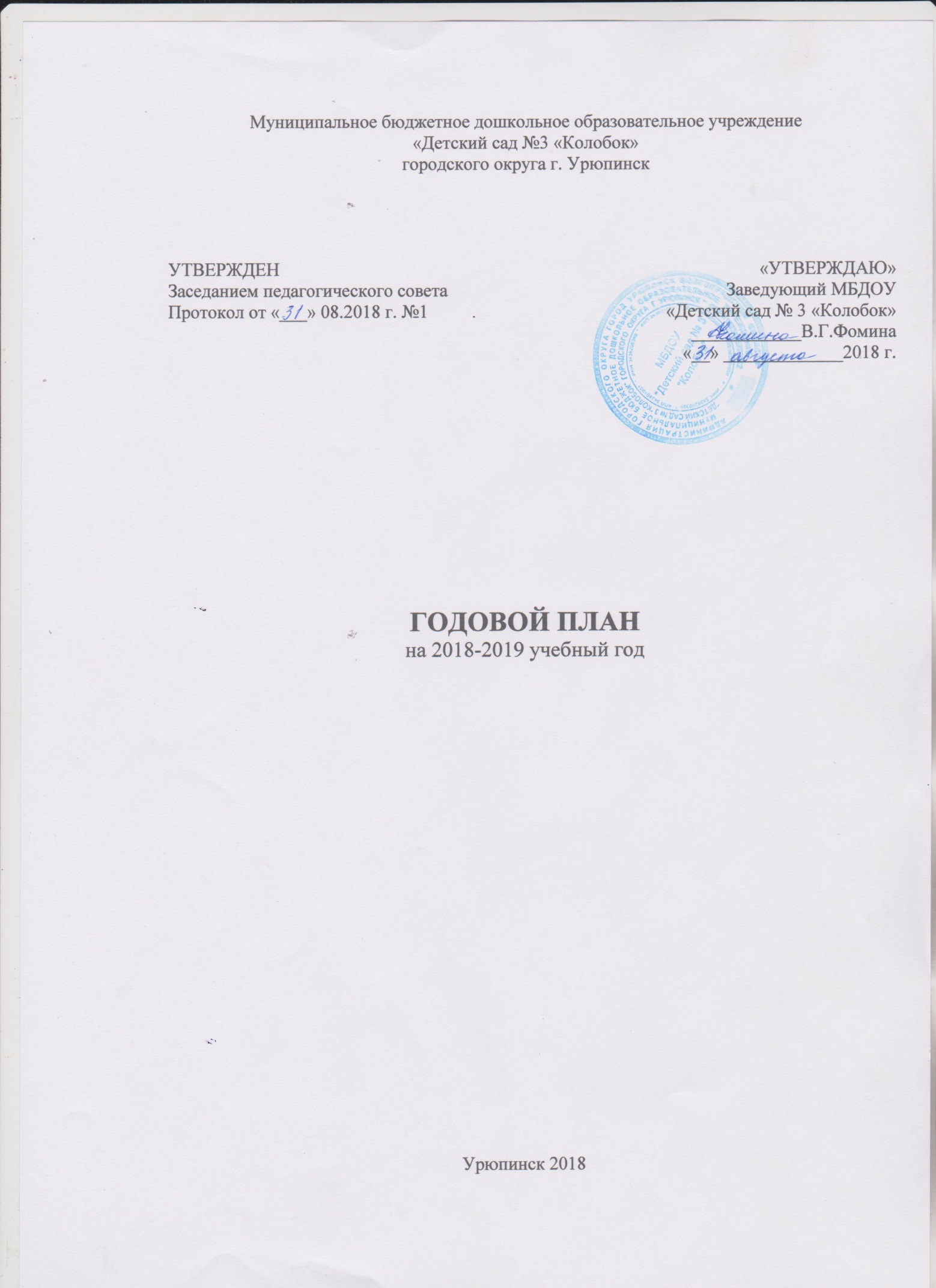 СОДЕРЖАНИЕЧасть IРаздел 1.Информационная справкаРаздел 2.Проблемно-ориентированный анализ итогов работы за 2017 – 2018 учебный год МБДОУ «Детский сад № 3 «Колобок». Задачи на 2018 – 2019 учебный год.I. Общие сведения1.1 Сведения о ДОУ1.2 Миссия ДОУ1.3 Цели деятельности учреждения1.4 Социальный статус ДОУ на 2017 – 2018 уч. год1.5 Структура ДОУII. Воспитательно-образовательная деятельность ДОУ2.1 Анализ состояния основных условий, необходимых для реализации образовательного процесса2.2 Анализ работы по уровню выполнения годовых задач2.3 Анализ качества реализации образовательной программы:- программное обеспечение ДОУ;- анализ контроля за педпроцессом в ДОУ;- уровень освоения программы воспитанниками ДОУ по состоянию на 01 мая 2018 года2.4 Анализ состояния здоровья и физического развития воспитанников2.5 Анализ кадрового обеспечения:- наши достижения;- качественный состав педагогов в 2017 -2018 уч. году;- сведения о категориях педагогических работников2.6 Анализ взаимодействия ДОУ с семьей. 2.7 Анализ взаимодействия с учреждениями социумаIII. Задачи на 2018 – 2019 учебный год3.1 Основные задачи3.2 Ожидаемый результатЧасть IIОсновные направления и действияРаздел 1.Организационно-методические мероприятия1.1 Нормативно-правовая документация ДОУ1.2 Расстановка педагогических кадров на 2018 – 2019 учебный год1.3 Перспективный план аттестации педагогов на 5 лет 01.06.2018 г.1.4 Педагогические советы 1.5 Производственные совещания 1.6 Совещания при заведующем 1.7 Взаимодействия с семьей 1.8 Работа родительского комитета и родительской общественности      План работы управляющего совета МБДОУ на 2018 – 2019 учебный год1.9 Взаимодействие ДОУ с социумом.1.10 Административно-хозяйственная деятельность        Работа по внедрению основ безопасности жизнедеятельностиРаздел 2.Методическая работа2.1 Организаторская работа в МБДОУ «Детский сад № 3 «Колобок» 2.2 Методические объединения 2.3 Семинары, семинары-практикумы, презентации, мастер-классы, тематические открытые просмотры 2.4 Консультации2.5 Работа творческих групп2.6 Работа методического кабинета2.7 Выявление, изучение, распространение ППО.Самообразование педагогов МБДОУ2.8 Дополнительные образовательные услуги в ДОУ2.9 Соответствие развивающей предметно-пространственной среды в ДОУ по ФГОСРаздел 3.Воспитательная и оздоровительная работа с детьми3.1 Воспитательная работа с детьми (праздники, развлечения, выставки детских работ и рисунков и др.)       План праздников и развлечений в ДОУ       План культурно-досуговой деятельности в МБДОУ3.2 Медико-оздоровительная и физкультурно-оздоровительная работа с детьми.       Комплексный медицинский план работы.       План оздоровления детей.       План санпросвет работы в МБДОУ.Раздел 4.Схема контроля над реализацией годового плана и образовательной работы в ДОУПРИЛОЖЕНИЕ К ГОДОВОМУ ПЛАНУ1.Распределение педагогических кадров на 2018-2019 уч.год2.График работы узких специалистов на 2018-2019 уч.год3. Режим работы групп ДОУ на 2018-2019 уч.год4. Расписание непосредственной образовательной деятельности в ДОУ на 2018-2019 уч.год5.  План мероприятий с родителями, педагогами и персоналом ДОУ по профилактической работе:- по профилактике правонарушений и жестокого обращения с детьми и по выявлению детей, находящихся в социально-опасном положении;- по антитеррористической защищенности МБДОУ;- по профилактике несчастных случаев  и детского травматизма;- по противопожарной безопасности;- по предупреждению детского дорожно-транспортного травматизма;- по профилактике правонарушений, безнадзорности, беспризорности несовершеннолетних, предупреждению семейного неблагополучия;- по профилактике сексуальной эксплуатации и сексуальных злоупотреблений в отношении детей, предупреждению насилия в детской среде.6. План работы с родителями младшая группа 2018-2019 учебный год    План работы с родителями младшая группа 2018-2019 учебный год    План работы с родителями младшая группа 2018-2019 учебный год    План работы с родителями младшая группа 2018-2019 учебный год7.  Планирование работы на учебный год учителем-логопедом8. Планирование работы на учебный год с педагогом-психологомЧасть IРаздел 1.Информационная справкаМуниципальное бюджетное дошкольное образовательное учреждение  «Детский сад №3 «Колобок» городского округа г. Урюпинска  (далее по тексту – учреждение) функционирует с 1953 года, расположено по адресу: проспект Ленина, дом 60, город Урюпинск, Волгоградская область, 403113. телефон 8(84442) 4-15-33.МБДОУ учреждено постановлением главы администрации города Урюпинска от 26. 02. 2006 года № 127, в целях реализации программ дошкольного образования.Полное наименование: муниципальное бюджетное дошкольное образовательное учреждение «Детский сад № 3 «Колобок» городского округа г. Урюпинска Сокращённое наименование: МБДОУ «Детский сад № 3 «Колобок».Организационно-правовая форма: муниципальное учреждение.Характер деятельности – образовательная.Тип – дошкольное образовательное учреждение.Учредителем учреждения является администрация городского округа город Урюпинск Волгоградской области.Юридический и фактический адрес учредителя:площадь Ленина, дом 3,город Урюпинск,Волгоградская область, 403113.  Собственником имущества, передаваемого учреждения  в оперативное управление, является администрация городского округа город Урюпинск Волгоградской области.Учреждение  внесено в Единый государственный реестр юридических лиц,  свидетельство серии 34 № 003796272 основной государственный регистрационный номер № 1023405773742.Учреждение имеет самостоятельный баланс, обособленное имущество, расчетный счет в банковских учреждениях, печать и штамп установленного образца со своим наименованием.ДОУ осуществляет свою образовательную, правовую и хозяйственно – экономическую деятельность в соответствии с Законом Российской Федерации «Об образовании»,  Законодательством Российской Федерации, санитарно – эпидемиологическим правилами и нормативами  и другими нормативными актами, Концепцией дошкольного воспитания,  договором между Учредителем и Учреждением, Уставом учреждения.Учреждение имеет лицензию, выданную Комитетом по образованию Администрации Волгоградской области, на право ведения образовательной деятельности по программе дошкольного образования «Программа воспитания и обучения в детском саду» под редакцией М. А. Васильевой, В. В. Гербовой, Т. С. Комаровой и программе художественно-эстетической направленности «Театр, творчество, дети» под редакцией Н. Ф. Сорокиной.Учреждение располагается в типовом здании в центре города Урюпинска. В ближайшем окружении МОУ гимназия,  МОУ СОШ №3, №5, МБДОУ детский сад №4 « Солнышко», городская детская  библиотека,  «Музей козы»,  оздоровительный центр «Гармония», дендрарий.Для проведения воспитательно-образовательного процесса в Учреждении оборудованы 4 игровых помещения общей площадью 488 м2.Общее число воспитанников  составляет 108 детей, они объединены в 4  группы  разных возрастов равномерно:группа детей младшего возраста;средняя группа;старшая группа;подготовительная группа.Санитарное состояние - удовлетворительное.            Материально-технические и социальные условия обеспечивают уровень охраны и укрепления здоровья детей и их физического развития.Режим работы Учреждения установлен Учредителем, исходя из потребностей семьи и возможностей бюджетного финансирования Учреждения, и является следующим: при 5-дневной рабочей неделе Учреждение работает в 12-часовом режиме с 7.00 до 19.00.Учреждение  является звеном муниципальной системы образования городского округа город Урюпинск, обеспечивающим помощь семье в воспитании детей дошкольного возраста, охране и укреплении их физического и психического здоровья, развития индивидуальных особенностей и необходимой коррекции их развития.Педагогическую деятельность в Учреждении осуществляют 12 педагогов. Из них: 1  старший воспитатель, 1 учитель-логопед, 1 педагог-психолог., 1 музыкальный руководитель, 8  воспитателей. Руководит коллективом Фомина Вероника Гедиминовна, стаж педагогической работы  14 лет.В Учреждении работают педагоги: 7 – с высшим педагогическим образованием,        5  – со средним профессиональным.            Квалификация педагогических кадров: 8 – с первой квалификационной категорией, 3 педагога – СЗД, 1 – начинающий работник.Стаж работы: до 5 лет –1 педагог, до 15 лет – 2 человека, 15 лет и выше – 9 человек.В Учреждении систематически обеспечивается профессиональная подготовка и повышение уровня квалификации специалистов на кафедре дошкольного воспитания при ГАОУ ДПО ВГАПО г. Волгограда. Учреждение имеет  медицинский кабинет и ряд служебных помещений. На территории Учреждения находятся игровые площадки со спортивно-игровыми конструкциями, песочницами, спортивная площадка, дорожка здоровья, полянка лекарственных трав, посажен молодой фруктовый сад. Во всех группах организована развивающая среда с учётом проблемно-поисковой деятельности детей, обеспечивается принцип обучения и воспитания ребёнка в игре, а также освоена личностно-ориентированная модель общения, которая способствует созданию в группах благоприятного психологического комфорта, доброжелательного отношения к детям.Учреждения работает по программе дошкольного образования «От рождения до школы» под редакцией Н.Е. Вераксы, М. А. Васильевой,  Т. С. Комаровой, с использованием парциальных программам «Театр, творчество, дети» под редакцией Н. Ф. Сорокиной, «Цветные ладошки», «Умные пальчики» И.А. Лыковой.Основными формами организации работы с детьми являются:непосредственная образовательная деятельность,игры,прогулки,экскурсии,наблюдения,художественно-продуктивная деятельность.Основные занятия сочетаются с кружковой работой художественно-познавательной направленности: «Как прекрасен этот мир», «Край родной, навек любимый», «Циферки».  Разработаны планы кружковой работы, соответствующие пособия и макеты. Раздел 2. Проблемно-ориентированный анализ итогов работы за 2017 – 2018 учебный год.муниципального бюджетного дошкольного образовательного учреждения «Детский  сад  № 3 «Колобок» городского округа г. УрюпинскЗадачи на 2018 – 2019 учебный год.ОБЩИЕ СВЕДЕНИЯСВЕДЕНИЯ О ДОУ	В МБДОУ «Детский сад №3 «Колобок» разработана и применяется в работе Основная образовательная программа муниципального бюджетного дошкольного образовательного учреждения «Детский сад №3 «Колобок» городского округа г. Урюпинск. Данная Прпограмма направлена на раскрытие разнообразных форм активности, присущих самому ребенку, учет культурно-исторических особенностей нашего общества, применение новых форм и видов развивающих сред, способных мотивировать детей. Основная образовательная программа муниципального бюджетного дошкольного образовательного учреждения «Детский сад №3 «Колобок» городского округа г. Урюпинск является документом, с учетом которого детский сад осуществляет образовательную деятельность на уровне дошкольного образования.	МБДОУ «Детский сад №3 «Колобок» городского округа г. Урюпинск Волгоградской области (далее по тексту ДОУ) работает в рамках программы дошкольного образования «От рождения до школы» под редакцией Н.Е. Вераксы, М.А. Васильевой, Т.С. Комаровой, а так же по программам дополнительного образования художественно-эстетической направленности:  парциальной программе художественно-эстетического развития детей 2-7 лет в изобразительной деятельности Лыковой И.А «Цветные ладошки», парциальной программе по конструированию в детском саду Лыковой И.А. «Умные пальчики».	Воспитательно-образовательный процесс представляет единую, целостную педагогическую систему, функционирующую по таким педагогическим принципам как:- сотрудничество детей и взрослых;- учет индивидуальных и возрастных особенностей детей.МИССИЯ ДОУ	Дать каждому ребенку такое образование, которое позволит ему в период дошкольного детства достигнуть максимально возможного для него уровня развития и обеспечит стартовые условия для формирования ключевых компетентностей личности: социальной, коммуникативной, деятельностной, информационной, здоровьесберегающей.ЦЕЛИ ДЕЯТЕЛЬНОСТИ УЧРЕЖДЕНИЯ	Учитывая современные тенденции в развитии дошкольного образования, педагогическим коллективом ДОУ поставлена следующая цель:формирование целостного пространства и гармоничных условий для всестороннего развития, воспитания и оздоровления детей в условиях ДОУ.СОЦИАЛЬНЫЙ СТАТУС ДОУ на 2016 – 2017 уч. годВ муниципальном бюджетном дошкольном образовательном учреждении «Детский сад № 3 «Колобок» функционирует 4 группы, которые посещают 107 детей в возрасте от 2 до 7 лет.1.5. СТРУКТУРА    ДОУ	Управление ДОУ  осуществляется в соответствии с Уставом ДОУ и законодательством РФ. В детском саду реализуется возможность участия в управлении образовательным учреждением всех участников образовательного процесса. В соответствии с Уставом общественная структура управления ДОУ представлена общим собранием трудового коллектива, Советом учреждения, педагогическим советом. ВОСПИТАТЕЛЬНО-ОБРАЗОВАТЕЛЬНАЯ ДЕЯТЕЛЬНОСТЬ ДОУАНАЛИЗ СОСТОЯНИЯ ОСНОВНЫХ УСЛОВИЙ, НЕОБХОДИМЫХ ДЛЯ РЕАЛИЗАЦИИ ОБРАЗОВАТЕЛЬНОГО ПРОЦЕССА	В течение всего учебного года велась работа по дальнейшему оснащению групп играми, раздаточным и демонстрационным материалом патриотического и краеведческого характера. Были обновлены и заново оснащены центры экологического и патриотического развития, материалы по краеведению в соответствии с выбранным группой блоком краеведения. 	В группах имеются и систематически пополняются  игровые и учебные пособия различного направления, необходимый инвентарь. Во всех возрастных группах есть разнообразные центры: экологические, экспериментальные, эстетические, театральные, физкультурные, оздоровительные, речевые, познавательные.  	Материально-технические условия обеспечивают познавательное и художественно-эстетическое развитие детей. В группах имеются фонотеки с магнитолами, дидактические игры творческого и познавательно-краеведческого характера, разные виды театра. Для занятий с детьми применяются средства ИКТ. Для этого в ДОУ имеются два ноутбука, колонки, три переносных экрана, мультимедийное оборудование и документ-камера. Педагогами ДОУ создаются игры-презентации, игры-викторины, виртуальные экскурсии, сказки-путешествия для детей разных возрастных групп по основным блокам краеведения. 	В холле и раздевалке организованы небольшие постоянно действующие выставки детских работ.  АНАЛИЗ РАБОТЫ ПО УРОВНЮ ВЫПОЛНЕНИЯ ГОДОВЫХ ЗАДАЧОсновными задачами на 2017-2018 учебный год были:-  формировать познавательные способности  дошкольников в процессе использования наиболее эффективных  инновационных дидактических пособий и педагогических технологий, способствующих реализации основной образовательной программы ДОУ;- создать условия для эффективного взаимодействия педагогов ДОУ с родителями воспитанников в вопросах патриотического воспитания посредством целенаправленной  работы по краеведению;- продолжить работу по повышению уровня профессионализма педагогов ДОУ  через использование технологий проектирования и моделирования	.В рамках работы по задаче годового плана «Формирование познавательных способностей  дошкольников в процессе использования наиболее эффективных  инновационных дидактических пособий и педагогических технологий, способствующих реализации основной образовательной программы ДОУ» был проведен педагогический совет «Использование инновационных технологий и дидактических пособий в дошкольном образовательном учреждении». На повестке дня стояли следующие вопросы:1.  Теоретическая справка:а) уточнение понятий «метод», «методика», «технология», «инновация», «инновационная технология», старший воспитатель Локтионова Н.Л.б) общественные тенденции, способствующие рождению инноваций и их применению в дошкольном образовании, заведующий ДОУ Фомина В.Г.2.  Теоретическая часть: «Классификация инновационных технологий», воспитатели: Манушкина Н.С., Доронина Н.Л.3. Презентации по использованию педагогами ДОУ некоторых современных технологий дошкольного образования.- «Лэпбук - как инновационная технология в современном  образовании дошкольников»Воспитатель Сивогривова О.П.;- «Формирование познавательных способностей дошкольников в процессе использования кругов Эйлера Воспитатель Рябцева О.В.4. Аналитическая справка по результатам контроля по теме: Тематический контроль по теме: «Использование инновационных технологий и дидактических пособий в процессе непосредственной образовательной деятельности в разных возрастных группах. Старший воспитатель Локтионова Н.Л.	Было принято решение: продолжить работу по изучению и применению на практике новых педагогических технологий и дидактических пособий, способствующих развитию познавательного и творческого потенциала воспитанников ДОУ. Ответственные за исполнение: ст. воспитатель Локтионова Н.Л., педагогические работники.Разработать и создать тематические лепбуки краеведческой направленности по группам и представить их для смотра-конкурса лепбуков до «28» февраля 2018 г. На Положения о смотре–конкурсе лепбуков выбрать жюри для оценки данного конкурса до «28» февраля 2018 г.  		Были проведены родительские собрания в группах по теме: «Занимательные развивающие игры для всей семье». В процессе Дня открытых дверей воспитатели показали работу на занятиях и вне их с использованием инновационных дидактических пособий и технологий. Воспитатель средней группы Рябцева О.В. провела для родителей и детей мастер-класс на тему: «Упражнение на закрепление представлений о геометрических фигурах и формах у детей дошкольного возраста. Формирование основ геометрии через дидактические игры и упражнения».  Воспитатель подготовительной группы показала мастер-класс для родителей по теме: «Палочки Кьюзенера, блоки Дьенеша на практике».		В процессе реализации долгосрочного общесадового проекта «Люби и изучай свой край» воспитатели создали тематические лепбуки – это новое средство обучения, книжка-раскладушка с кармашками. Дверками, окошками, вкладышами и подвижными деталями, в котором помещены материалы на одну тему.  		Работая в рамках данной задачи, для педагогов ДОУ были подготовлены и проведены:- семинар «Лепбук – как инновационная технология в современном образовании дошкольников» (старший воспитатель МБДОУ Локтионова Н.Л.);- мастер-классы: «Палочки Кьюзенера, блоки дьенеша на практике» - воспитатель Кумскова И.В., «Использование ТРИЗ-технологий в процессе сочинения сказок в НОД для детей» - воспитатель Котовчихина Л.С., «Квест-технология и опыт ее применения в образовательном процесссе ДОУ при реализации требований ФГОС ДО» - воспитатель Доронина Н.Л., «Лепбук для дошкольников своими руками» - воспитатель Сивогривова О.П. 	 	Педагоги ДОУ провели открытые занятия по группам на тему: «использование инновационных технологий и дидактических пособий в процессе проведения НОД».		Результатом работы над задачей стал инновационный педагогический проект по теме: «ТРИЗ-РТВ технология в образовательном процессе ДОУ как фактор повышения дошкольного образования». Цель проекта: Внедрение технологии ТРИЗ-РТВ в образовательный процесс ДОУ как фактора повышения качества дошкольного образования в условиях образовательной среды.         Задачи проекта:1. Модернизация воспитательно-образовательного процесса в соответствии с применением ТРИЗ-РТВ технологии и возрастными психолого-педагогическими особенностями дошкольников.2. Повышение компетентности педагогов в использовании методов и приемов ТРИЗ-РТВ технологии для развития творческих способностей детей. 3. Развитие единого социально – образовательного пространства, включающего ДОУ и семью, направленного на поддержку социальной и творческой активности детей дошкольного возраста.Главная идея проекта – обеспечение нового качества образования, ориентированного на подготовку будущих выпускников к созидательной жизни в постоянно меняющемся мире.Срок реализации проекта: ноябрь 2017- май 2019 гг. 	Ожидаемые результаты: Образовательный результат: повышение доли воспитанников имеющих высокий уровень социально-личностного, интеллектуального, творческого развития до 60%.Развивающий результат: позитивные изменения показателей развития индивидуальных способностей детей, повышение знаний о родном крае, изменение уровня педагогического профессионализма коллектива МДОУ, развитие детских, детско-взрослых, взрослых общностей.Методический результат: создание программы, дидактических  материалов, методических рекомендаций, обеспечивающих распространение положительных результатов проекта.Технологический результат: изменение в содержании, методах и формах организации образовательного процесса.Результат работы с родителями: увеличение доли родителей, активно участвующих в мероприятиях  по  развитию  творческих  способностей и краеведческих знаний дошкольников до 50%.	Ожидаемые продукты: 1. Информационно-образовательное пространство, как путь повышения компетентности участников образовательного процесса.2. Программа «ТРИЗ-РТВ технология через краеведение в развитии творческих способностей детей дошкольного возраста»3.  Увеличение количества публикаций и репортажей о достижениях ДОУ. Разработка тематических рекомендаций для родителей.4. Пакет дидактических и методических материалов по теме проекта:а) для детей: дидактические пособия, зона познавательной деятельности «Изобретатель», дидактические игры, проекты совместной деятельности, мультимедийные разработки;б) для родителей: клуб «Играем вместе – узнаем вместе»,  методические рекомендации, сборники игр и творческих заданий краеведческой направленности, консультации, памятки, презентации, наглядная агитация;в) для педагогов МДОУ: технологические цепочки, методические разработки, методические рекомендации, консультации, коллекции проектов, презентаций, конспекты занятий, учебные пособия.Ожидаемые внешние эффекты:  Повышение качества подготовленности выпускников детского сада к школьному              обучению.Применение знаний краеведческой направленности на практике.Возникновение новых связей дошкольного учреждения и социума.Развитие системы эффективного сотрудничества с родительской общественностью.Становление ДОУ, как инновационной площадки.В рамках работы по годовой задаче: «Создание условий для эффективного взаимодействия педагогов ДОУ с родителями воспитанников в вопросах патриотического воспитания посредством целенаправленной  работы по краеведению» в детском саду прошел педагогический совет по теме: «Эффективнгость использования регионального компонента в совместной работе педагогов, родителей и детей в соответствии с ФГОС».Цель: систематизация знаний педагогов по взаимодействию всех участников образовательного процесса, о родном крае, повышение профессионального мастерства педагогов в процессе работы в данном направлении с родителями воспитанников, их познавательной активности. Пополнение знаний по истории, культуре, природе родного края.На повестке дня было:1.     Вступительное слово заведующего МБДОУ «Детский сад № 3 «Колобок» - В.Г. Фомина. Актуальность данной темы. Тренинг на создание образа «Родина» - старший воспитатель Локтионова Н.Л..2.Сообщение «Взаимодействие участников образовательного процесса. Вопросы патриотического воспитания в процессе целенаправленной работы по краеведению» - воспитатель Кумскова И.В. Памятка для воспитателей «Взаимодействие субъектов образовательного процесса» - воспитатель Сивогривова О.П.3. Сообщение «Роль семьи в воспитании ребёнка» - воспитатель Доронина Н.Л.,  решение педагогических ситуаций - воспитатели Медведева В.М., Котовчихина Л.С.4. Деловая игра «Вопрос – ответ» - ст. воспитатель Локтионова Н.Л.5. Аналитическая  справка по итогам тематической проверки на тему: «Организация работы по  патриотическому воспитанию детей дошкольного возраста» – старший воспитатель Н.Л. Локтионова.Было принято решение: работу по формированию патриотических чувств у дошкольников и ознакомлению  с краеведением считать удовлетворительной; пополнять уголки по краеведению новыми материалами (ответственные: воспитатели, старший воспитатель. Срок: в течение года); завершить работу над лепбуками краеведческой направленности (ответственные: воспитатели.Срок: до 12 марта 2018 г.), подвести итоги общесадового проекта «Люби и изучай свой край» 9ответственные: воспитатели, старший воспитатель. Срок: апрель 2018г.), разработать общесадовый проект краеведческой  направленности на следующий учебный год (ответственные: воспитатели, старший воспитатель. Срок: до июля 2018 г.).	Работа по краеведению распределена на четыре основных блока (каждая группа работает по своему блоку): 1. Ознакомление с родным краем (историческое краеведение) 2. Природа родного края (биолого-географичесчкое краеведение) 3. Быт и традиции (этнографическое краеведение) 4. Культура и искусство родного края (литературно-фольклорный, творческий цикл). 	В течение работы по данной задаче для родителей воспитанников были подготовлены консультации: «Лучше нет родного края», «МЫ – частичка любимого города», буклеты «Город мой над Хопром», «патриотическое воспитание детей дошкольного возраста посредством виртуальных экскурсий».Детьми и педагогами детского сада были оформлены творческие выставки: «Ах, лето!2, «Осень в моем городе», «Моя зимняя сказка».	В рамках реализации проектной деятельности в нашем детском саду прошел долгосрочный социальнозначимый проект краеведческой направленности «Люби и изучай свой край», в ходе которого семьи воспитанников создали и защитили тематические альбомы на тему: «Что я знаю о родном крае», педагоги создали тематические лепбуки краеведческой направленности. 	В ходе данного проекта по группам МБДОУ прошли следующие подпроекты: Младшая группа: «Традиции моей семьи»,Средняя группа: «Памятники искусства и культуры Прихоперья»,Старшая группа: «История моей улицы»,Подготовительная группа: «Обитатели родного края. Дикие животные и птицы».	На заключительном мероприятии проекта были подведены итоги, вручены дипломы победителям и участникам конкурсов тематических альбомов и лепбуков, оцененых независимым городским жюри. Итогом проекта стал концерт и установка на центральной аллее детского сада памятных табличек, посвященных 400-летию Урюпинска с логотипом города и фотографиями, освещающими работу детского сада по нравственно-патриотическому воспитанию в рамках краеведения за последние пять лет. 	В  ходе работы по данному направлению воспитанники детского сада участвовали в конкурсах различных уровней: междунарродные - творческий конкурс «Моя малая Родина», «Моя семья»; всероссийские - творческий конкурс «Герои России моей»,  муниципальные - «Птичья столовая», конкурс объемных поделок «Первоцвет», «Из Урюпинска с любовью»,  «Герб моей семьи», «Семейное древо», конкурс рисунков «С юбилеем родной город», «Мартовский кот».В результате которых участниками и лареуатами стали 14 воспитанников детского сада, победителями и дипломантами – 10 человек.	Также дети посещали краеведческий музей, музей Козы, картинную галерею, участвовали в городском фестивале детского творчество «Созвездие – 2018», где за исполненную песню к 400-летию города  «Город детства» вокальная группа МБДОУ «Конфетти» под руководством музыкального руководителя Кадымовой В.А. заняли 1 место, дети средней и подготовительной группы под руководством воспитателя МБДОУ Кумсковой И.В. и старшего воспитателя МБДОУ Локтионовой Н.Л. подготовили литературно-музыкальную композицию «Мой город самый лучший на земле», за которую были награждены дипломом второй степени. 	Педагоги тоже активно работали по данному направлению в течение года, собирая и систематизируя материал по истории и культуре родного города, создавая презентации для детей по данной теме, участвуя в семинарах-практикумах, в конкурсах и фестивалях: в первом Всероссийском конкурсе  «Мы – патриоты России» старший воспитатель Локтионова Н.Л. и воспитатель Кумскова И.В. стали дипломантами второй степени, а воспитатели Медведева В.М. и Котовчихина Л.С.  заняли 3 место; во Всероссийском конкурсе квестов «в поисках знаний» педагог МБДОУ Доронина Н.Л. заняла 3 призовое место; в пятом всероссийском конкурсе лепбуков «От идеи до воплощения» воспитатели подготовительной группы Кумскова И.В. и Сивогривова О.П. заняли 1 место, а педагоги МБДОУ Котовчихина Л.С., Доронина Н.Л., Медведева В.М., Махонина Н.Н., Рябцева О.В., Манушкина Н.С. награждены дипломами второй степени. Старший воспитатель Локтионова Н.Л. награждена благодарностью за активное частие в реализации проектов городского фестиваля «Волгоградская земля – Волгоградское качество»; воспитатель Сивогривова О.П. является участником городского семинара-практикума «экологическое воспитание детей дошкольного возраста через практико-ориентированную деятельность», где выступила по теме: «Территория детского сада как элемент эколого-развивающей среды»; воспитатель Манушкина Н.С. обобщила свой опыт работы по теме: «Формирование ценностных отношений к своей малой Родине, посредством познавательно-творческих проектов исторической направленности»  в процессе работы Школы передового опыта педагогов дошкольных образовательных учреждений городского округа город Урюпинск Волгоградской области. На образовательном портале МААМ.ru Медведева В.М. опубликовала методическую разработку для детей старшей группы «урюпинск и его жители»; Доронина Н.Л. опубликовала методическую разработку: «Квест для детей младшего дошкольного возраста «ознакомление дошкольников с деревьями родного края»; Манушкина Н.С. имеет свидетельство по распространению и обобщению педагогического опыта на данном образовательном портале.	В течение года в МБДОУ для педагогов были проведены:	мастер-класс «Разнообразие форм работы с родителями. Использование в работе», семинар 2Организация нравственно-патриотического воспитания в ДОУ в условиях введения ФГОС ДО», презентация «Создание условий для всестороннего развития нравственно-патриотического потенциала детей дошкольного возраста, воспитание гражданственности через построение целостного педагогического процесса»  - Локтионова Н.Л., воспитатель Доронина Н.Л. подготовила для педагогов консультацию на тему: Формы работы с родителями по нравственно-патриотическому воспитанию старших дошкольников». Творческой группой МБДОУ была разработана и внедрена программа взаимодействия с родительской общественностью в условиях дошкольного образовательного учреждения», а также разработан проект программы нравственно-патриотического воспитания «С чего начинается Родина?».	Третья задача годового плана: продолжить работу по повышению уровня профессионализма педагогов ДОУ  через использование технологий проектирования и моделирования.	В рамках решения данной задачи также проведены:- семинар-практикум «Моделирование развивающей предметно-пространственной среды в ДОУ в условиях ФГОС ДО»;- семинары: «Использование моделей в решении задач «индивидуализации образования» из опыта моделирования образовательного пространства ДОУ», «Индивидуализация образовательного процесса»;- мастер-класс «Разработка карт индивидуального маршрута воспитанников»;- педагогическая гостиная «Современные подходы к проектированию образовательной деятельности в детском саду».	В ходе работы над задачей была проведена тематическая проверка по теме: «Использование инновационных технологий и дидактических пособий в процессе непосредственной образовательной деятельности в разных возрастных группах». 			Результаты контроля показали: - работа по использованию инновационных технологий и дидактических пособий в процессе непосредственно образовательной деятельности ведется во всех группах ДОУ. Однако, наблюдается несистематичность ее использования в различных занятиях всеми педагогами.  То есть, нет четкой системы использования инновационных технологий  педагогами; - воспитатели в группах проводят индивидуальную работу,  направленную на развитие и закрепление полученных умений и навыков, что видно по уверенности детей в своих силах и знанию, что ему помогут.	Таким образом, на основании проведенного контроля можно сделать следующие выводы: 1. Необходимо систематично проводить семинары, семинары-практикумы, мастер-классы по данной теме с педагогами.2. Работу по использованию инновационных технологий и современных дидактических пособий и игр вести в тесном педагогическом взаимодействии. Провести консультации с родителями. 	Также необходимо отметить, что все задачи  тесно переплетались, так как в ходе проектной деятельности педагоги разработали лепбуки – это инновационные дидактические пособия для дошкольников, но по теме второй задачи, а именно в рамках проектной деятельности по краеведению. Создание квеста – новой педагогической технологии, использование ТРИЗ-РТВ-технологий, палочек Кьюзенера, блоков Дьенеша, кругов Эйлера для развития логического мышления и познавательной активности дошкольников – это взаимосвязь первой и третьей задач годового плана.		Вся проведенная работа способствовала дальнейшему полноценному развитию детско-взрослого коллектива и инициативы родителей. Были созданы необходимые условия  для систематической и комплексной (с привлечением родителей) работы по развитию познавательно-творческих способностей у детей дошкольного возраста во всех возрастных группах в процессе работы над проектами.  Обновлены, пополнены и переоборудованы основные центры по группам, приобретены новые дидактические пособия, а также необходимая  методическая литература.  В работе педагогов разнопланово используются инновационные дидактические пособия и педагогические технологии, способствующие реализации основной образовательной программы МБДОУ.2.3.  АНАЛИЗ КАЧЕСТВА РЕАЛИЗАЦИИ ОБРАЗОВАТЕЛЬНОЙ ПРОГРАММЫПрограммное обеспечение МБДОУ         Содержание образовательного процесса выстроено  на основании Основной образовательной программы муниципального бюджетного дошкольного образовательного учреждения «Детский сад №3 «Колобок» городского округа г. Урюпинск и в соответствии с  программой дошкольного образования «От рождения до школы» и парциальными программами: «Театр - Творчество - Дети » Н.Ф. Сорокина, Л.Г.Миланович, «Цветные ладошки» И.А. Лыковой - программа художественно-эстетического развития детей 2-7 лет, «Умные пальчики» И.А. Лыковой – конструирование в детском саду.  	Основным приоритетным направлением воспитательно-образовательной работы  образовательного учреждения является осуществление деятельности по художественно-эстетическому и познавательному развитию детей.	МБДОУ «Детский сад  № 3 «Колобок» осуществляет дополнительное образование детей по художественно-эстетическому и познавательному развитию детей в процессе работы кружков:«Край родной, навек любимый» - средняя группа «Как прекрасен этот мир» - старшая группа «Циферки» - подготовительная группа	В процессе работы кружков происходит социально-коммуникативное развитие детей.Данные мониторинга за 2017 – 2018  учебный год по овладению необходимым навыкам в социально-коммуникативном развитии детей ДОУ:Образовательная область: «Социально-коммуникативное развитие»Образовательная область: «Физическое развитие»Образовательная область: «Речевое развитие»	В детском саду работает учитель-логопед. Учителем-логопедом систематически проводилась работа по коррекции звукопроизношения, профилактика нарушений лексико-грамматического строя речи, связной речи методом индивидуальных занятий. Занятия  проводились в игровой индивидуальной форме с использованием наглядного материала и дидактических игр. Детям для усвоения пройденной темы регулярно предлагались дополнительные задания. В мае проводилась предварительная комплектация детей  на следующий учебный год. Отчетные данные работы учителя-логопеда за прошедший учебный год показали хорошие результаты. Цель логопедической работы: профилактика и коррекция речевых нарушений.Основные задачи:1. Выявить детей старшего дошкольного возраста, нуждающихся в логопедической помощи.2. Определить уровень и характер нарушений.3. Разработать направление и содержание помощи каждому ребенку.4. Вовлечь педагогов ДОУ и родителей в коррекционно – педагогический процесс.Результат:Итоговая  диагностика в конце учебного года (май) для контроля эффективности коррекционно - логопедической работы выявила положительную динамику в развитии. Образовательная область: «Художественно-эстетическое развитие»Образовательная область: «Познавательное развитие»Воспитанники детского сада под руководством педагогов в течение учебного года принимали активное участие в творческих и интеллектуальных конкурсах муниципального, регионального, всероссийского и международного уровня, где показали следующие результаты:	Анализ работы с детьми подготовительной группы педагога-психолога: 	Цель психологического обследования детей: установить степень умственной зрелости ребенка для определения возможности поступления в школу. Определение интеллектуального развития ребенка, умения подражать образцу, способности к сосредоточению, концентрации внимания детей подготовительной группы детского сада.  В дданном обследовании педагогом-психологом применялись следующие методики: Методика «общая ориентация в окружающем мире и запас бытовых знаний» Л.А. Ясюковой, Методика «Исключение неподходящей картинки»  С.Д. Забрамной, «Графический диктант» Д.Б. Экольнина, тест «Прогрессивные матрицы Равена» Дж. Равена, ориентировочный тест школьной зрелости Керна-Йерасека.	Основные направления работы: - оценка мелкой моторики рук и зрительной координации ребенка;- оценка уровня зрительно-пространственного восприятия ребенка;- оценка развития зрительной памяти, мышления, воображения.	По итогам обследования в конце учебного года: в целом 82%  детей подготовительной группы готовы к систематическому обучению в школе, оставшиеся 18 (4 человека) – условно готовы к обучению в школе. Не готовых к обучению в школе – 0%.	У детей данной группы наблюдается средний и высокий уровни интеллектуального развития, умственной работоспособности, психоэмоциональной зрелости, физической готовности. У детей достаточно развиты способы познавательной деятельности, предпосылки учебной деятельности. Дети имеют определенный запас бытовых знаний, ориентируются в различных ситуациях. Сформировано положительное отношение к школе. Дети усвоили программу подготовительной группы, обладают достаточным уровнем работоспособности. У них сформирована произвольная регуляция собственной деятельности. Реомендовано больше времени уделять коррекционно-развивающим занятиям с «более слабыми детьми».	По решению ТПМПК для воспитанницы старшей группы была разработана педагогами и узкими специалистами Адаптированная образовательная  программа, которая предназначена для работы с ребенком дошкольного возраста с задержкой психического развития. Программа составлена в соответствии с Основной образовательной программой  МБДОУ «Детский сад  №3 «Колобок» и ориентирована на индивидуализацию образования и предоставление ребёнку с ОВЗ равных стартовых возможностей для обучения в образовательном учреждении.	Содержание деятельности в ходе реализации программы обеспечивало: осуществление квалифицированной индивидуально-ориентированной педагогической помощи и поддержки ребёнку с ОВЗ с учётом особенностей его психофизического развития и индивидуальных возможностей; возможность освоения ребёнком основной образовательной Программы дошкольного образования, реализуемой в ДОУ.	Результаты освоения программы представлены в виде целевых ориентиров дошкольного образования, которые представляют собой социально-нормативные возрастные характеристики возможных достижений ребенка. Целевые ориентиры не подлежат непосредственной  оценке, в том числе в виде педагогической диагностики (мониторинга), и не являются основанием для их формального сравнения с реальными достижениями ребенка. С целью определения уровня  развития ребенка и определения дальнейшего образовательного маршрута проводилась пед. диагностика воспитателем в форме наблюдения за ребенком во время образовательной  и самостоятельной деятельности с фиксацией полученных результатов. Эти результаты используются только для планирования индивидуальной развивающей работы с ребенком и дальнейшего планирования образовательного процесса в группе.Модель взаимодействия субъектов коррекционно-образовательного процесса в ДОУ в рамках работы по Адаптированной программе	Коррекционная работа  в течение года по Адаптированной программе была направлена на освоение ребенка с ОВЗ программы, разностороннее развитие с учетом возрастных и индивидуальных особенностей и особых образовательных потребностей, социальной адаптации. 	Содержание коррекционной работы направлено на выравнивание психофизиологического развития детей с ЗПР. 	Содержание индивидуальной и подгрупповой коррекционной работы обеспечивало: выявление особых образовательных потребностей детей с ЗПР;осуществление индивидуально ориентированной психолого-медико-педагогической помощи ребенку с ЗПР с учетом особенностей психофизического развития и индивидуальных возможностей детей (в соответствии с рекомендациями психолого-медико-педагогической комиссии). 	На протяжении учебного года использовались разнообразные формы работы с педагогическим коллективом: педагогические советы, коллективные и контрольные просмотры занятий, методическое объединение, мастер-классы, консультации, семинары и семинары-практикумы.	Педагогические советы проходили в соответствии с назначенным сроком, соответствовали задачам годового плана. Педагоги добросовестно готовились к выступлениям, использовались разнообразные формы проведения: «круглый стол», дискуссии, викторины, деловая игра, кроссворд – тест и другие.	Педагогам оказывалась методическая помощь в подготовке к школе передового педагогического опыта и проведению открытых занятий, в ходе реализации общесадового долгосрочного педагогического проекта. Контроль в детском саду  осуществлялся в соответствие с годовым планом в различных формах: оперативный, тематический, сравнительный. При этом использовались такие методы, как наблюдение и анализ, беседы, проверка планов воспитательно-образовательной работы и другой документации.Анализ контроля за педпроцессом в ДОУ	В течение года наш детский сад поддерживал внешние связи с различными организациями:  домом детского творчества, детским экологическим центром, музеем, картинной галереей, отделением социальной помощи семье и детям, центром «Максимум».Уровень освоения программы	В 2017 – 2018  учебном году выпустилось  в школу 25  детей. По результатам мониторинга образовательного процесса детей подготовительной группы за 2017-2018 учебный год сформированы необходимые навыки и умения по основным образовательным областям программы у 98,2 % детей, сформированы не в полном объеме у 1,8 %. Обобщенный результат мониторинга детей выпускной группы по готовности к школьному обучению 	Педагогом-психологом детского сада также была проведена итоговая диагностика и анализ готовности выпускников к школе.	Диагностическое обследование детей проводилось в групповой и индивидуальной форме. Было обследовано 19 детей (итоги обследования см. выше).	Таким образом, дети - выпускники имеют хороший уровень подготовки к школе по разным направлениям программы и адаптированы к школьному обучению.Мониторинг уровней усвоения  содержания программы воспитанниками по состоянию на 01 мая 2018 года	Годовой  план работы детского сада составлен  на основе  анкетирования воспитателей и родителей,  анализа работы и результатов выполнения Программы и данных мониторинга детей по всем видам деятельности, за прошедший учебный год. Цель и задачи мониторинга: 	выявление основных показателей готовности к усвоению программы и степень ее освоения:Дата проведения – сентябрь, апрель учебного годаМетоды мониторинга: экспресс  диагностика – образовательные области «Физическое развитие».Комплексная беседа, проблемные ситуации, дидактическая игра, наблюдение - образовательные област «Социально-коммуникативное развитие», «Познавательное развитие», «Речевое развитие». Анализ продуктов детской деятельности – образовательная область «Художественно-эстетическое  развитие».Итоговая сводная таблица мониторинга освоения детьми образовательных областей программы за 2017 – 2018 учебный год	Таким образом, анализируя результативность выполнения различных разделов программы, годовых задач, можно сделать вывод:- в целом у детей в соответствии с возрастом развито наглядно-образное мышление, развивается творческое, вариативное мышление, умение действовать самостоятельно, воспитывается умение использовать полученные в детском саду знания для решения проблемных ситуаций и творческих задач, у детей сформирован активный словарь, развит интерес к различным видам искусства, сформированы необходимые знания, умения и навыки в рисовании, лепке, аппликации, конструктивные способности, у детей сформированы этические представления, навыки культурного поведения и нравственные привычки, формируются навыки здорового образа жизни, желание заниматься физической культурой.2.4. АНАЛИЗ СОСТОЯНИЯ ЗДОРОВЬЯ И ФИЗИЧЕСКОГО РАЗВИТИЯ ВОСПИТАННИКОВ Показатели адаптации вновь прибывших детей раннего возраста к условиям МДОУВ 2017 – 2018  уч. году	Можно отметить, что эффективность работы по адаптации детей проходила при создании оптимальных условий пребывания детей в детском саду в адаптационный период:организация всех режимных моментов на основе индивидуально-дифференцированного подхода;создание зон психологической релаксации (уголков уединения).	В детском саду особое место отводится использованию здоровьеберегающих технологий, физкультурно-оздоровительной работе с детьми. Занятия по физической культуре проводились воспитателями групп в различных формах. Особое внимание уделялось подвижным и спортивным играм, а так же физкультурным досугам. В детском саду отслеживались изменения в физическом развитии дошкольников, велся учет заболеваемости и посещаемости. 	Оценку состояния здоровья детей проводили на основании текущих наблюдений и по итогам профилактических осмотров. Сравнительный анализ детской заболеваемости за 2016, 2017 годы можно увидеть с помощью таблиц:  Сравнительная характеристика заболеваемости детей за 2 последних годаСравнительная характеристика посещаемости детей за 2 последних года	В ДОУ созданы условия для укрепления здоровья детей и их физического развития:имеется спортивная  площадка на участке ДОУ (в этом году на спортплощадке обустроен новый бум);в группах размещены спортивные центры;медицинский кабинет оснащен набором медикаментов для оказания первой медицинской помощи;группы оснащены лампами для кварцевания.	Имеется план работы на учебный год, который предусматривает:- лечебно-профилактические мероприятия,- противоэпидемические мероприятия,- организация питания,- мероприятия по профилактике ОРЗ и гриппа, ОКЗ, энтеробиоза,- санитарно-просветительская работа с родителями и персоналом. 	Разработаны планы оздоровительных мероприятий, направленные на снижение заболеваемости и укрепление здоровья детей, которые предусматривают оптимизацию режима, организацию двигательного режима, охрану психического здоровья, профилактику заболеваемости, оздоровление фитонцидами, закаливание, оздоровительную работу с детьми.	В ДОУ обеспечивается баланс между занятиями, регламентированной деятельностью и свободным временем ребенка, организован двигательный режим, включающий:физкультурные занятия;утреннюю зарядку;прогулки с включением подвижных игр, игровых упражнений;индивидуальную работу с детьми;музыкальные занятия;гимнастику для глаз;пальчиковую гимнастику;гимнастику после дневного сна;часы двигательной активности.	С целью профилактики и снижения заболеваемости детей в ДОУ проводятся следующие мероприятия:соблюдение температурного режима;соблюдение режима проветривания и кварцевания;организация сбалансированного питания;«С» - витаминизация третьего блюда;соблюдение двигательного режима в течение дня;    физкультурные минутки, динамические паузы;организация Дней здоровья;прогулки;дыхательная гимнастика;профилактика гриппа, ОРЗ;оздоровление фитонцидами (употребление в пище лука и чеснока);закаливание с учетом состояния здоровья ребенка (по системе в соответствии с временем года и возрастом детей);привлечение родителей к мероприятиям, проводимым в ДОУ по решению задач оздоровления детей.	В ДОУ уделяется особое внимание часто и длительно болеющим детям.  К ним осуществляется индивидуальный подход  со стороны воспитателей и контроль медсестры (сокращение прогулок после болезни, мягкие формы закаливающих мероприятий, щадящий режим, ежедневное наблюдение за состоянием здоровья). 	Организация  питания  	Питание в детском саду осуществляется по примерному 10-дневному меню, разработанному на основе физиологических потребностей в пищевых веществах и норм питания. Соблюдаются нормы питания, последовательность технологического процесса приготовления блюд,  ассортимент основных продуктов питания. Такие продукты, как хлеб, крупы, молоко,  мясо, сливочное и растительное масло, сахар, овощи включались в меню ежедневно. А остальные продукты (творог, сыр, кисломолочные продукты, яйцо, рыба) 2-3 раза в неделю. Результаты по нормам питания отслеживаются ежедневно. Заведующий МБДОУ и медицинская сестра систематически осуществляет контроль над правильностью обработки продуктов,  закладкой, выходом блюд, вкусовыми качествами пищи согласно СанПин. 2.5. АНАЛИЗ КАДРОВОГО ОБЕСПЕЧЕНИЯ 	С целью повышения результативности педагогической работы в ДОУ проводятся педсоветы, семинары, семинары-практикумы по типу деловых игр, КВН, дискуссионные столы с решением проблемных задач и практических ситуаций, консультации, педагоги ДОУ участвуют в мероприятиях и конкурсах различного уровня.  Данные за последний год свидетельствуют о том, что в детском саду имеются все условия для повышения профессионального уровня педагогов.	Педагоги дошкольного учреждения участвовали в различных мероприятиях всероссийского, регионального и муниципального уровня.Наши достиженияДостижения педагогов  2017 – 2018 учебный год	 С целью самосовершенствования, саморазвития, обогащения своего опыта педагоги детского сада в течение года:1. Посещали городские методические объединения и семинары.2. Проходили курсы повышения квалификации.3. В ДОУ работает постоянно действующая тематическая выставка детского рисунка.4. Проводились смотры - конкурсы по развивающей среде и выставки, на которых представлено творчество детей и взрослых.5. Опыт работы воспитателей обобщался и распространялся внутри сада и на городском уровне.         	В ДОУ выделены следующие методы работы с педагогами, обеспечивающие их удовлетворенность работой:     -индивидуальный подход (с учетом личностных качеств, способностей, возможностей);     -демократический стиль управления ДОУ;    -учет психологической совместимости при распределении педагогов и помощников воспитателей по группам;     -создание условий для профессионального роста и реализации творческого потенциала каждого воспитателя.Качественный состав педагогов в 2017-2018  учебном годуВ детском саду 12  педагогов (из них 3 совместителя)- по уровню образования -- по стажу работы -- по квалификационным категориям -Сведения о категориях педагогических работников	Педагоги в своей работе опираются на личностно-ориентированную модель образования, на гуманизацию отношений ребёнка и взрослого, на партнерские взаимоотношения с ребёнком.2.6.  АНАЛИЗ ВЗАИМОДЕЙСТВИЯ ДОУ С СЕМЬЕЙ 	Работа с семьями воспитанников проводилась в соответствии с планом «Взаимодействие с семьей МБДОУ «Детский сад № 3 «Колобок»  на 2017 - 2018  учебный год. Алгоритм взаимодействия с семьей:- Установление контакта с родителями.- Обсуждение задач воспитания.- Обсуждение и установление общих требований к воспитанию ребенка.- Сотрудничество родителей и педагогов ДОУ.Основные задачи работы с родителями:- осуществлять психолого-педагогическое просвещение родителей, способствовать формированию у них системы необходимых знаний для успешного воспитания и развития ребенка;- создать условия для максимального включения родителей в воспитательно-образовательный процесс в ДОУ и активизации их совместной деятельности с детьми;- оказывать практическую помощь семьям в развитии, воспитании и обучении детей.	Взаимодействие осуществлялось по различным направлениям:Проведение социологических опросов;Групповые и общие досуговые мероприятия с участием родителей;Родительские собрания (общие и групповые);Консультации и семинары-практикумы;Просмотры занятий и других видов деятельности;Размещение полезной информации на стендах в вестибюлях ДОУ и в группах;Проектная деятельность.	Эти формы работы с родителями являлись приоритетными в течение всего года. Все мероприятия, включенные в план по работе с семьей, были реализованы и в немалой степени способствовали осуществлению более эффективного воспитательно-образовательного процесса. Проведенная работа позволила скоординировать воздействие детского сада и семьи на процесс развития ребенка и выстроить схему планирования работы на следующий учебный год.	Взаимодействие с семьей строилось на основе родительских договоров и обеспечивало включение семьи в образовательную работу учреждения. На основе опроса и анкетирования родителей ежегодно обновляется паспорта семей воспитанников, определяется степень удовлетворенности родителей воспитательно-образовательным процессом. Полностью удовлетворены работой детского сада 98 % опрошенных. Эти данные необходимы педагогам для более корректного построения работы с семьями воспитанников. 2.7.  АНАЛИЗ ВЗАИМОДЕЙСТВИЯ С УЧРЕЖДЕНИЯМИ СОЦИУМА	 В течение учебного года дети участвовали в мероприятиях, организованных МБОУ дополнительного образования детей «Детский экологический центр» (обзорная экскурсия, акции «Сохраним первоцветы», «Детство в чистом городе», «Птичий домик»), центром детского творчества (конкурс новогодних поделок «Из Урюпинска с любовью», конкурс поделок «мартовский кот»), молодежным центром «Максимум2 (творческие конкурсы поделок и рисунков: «Герб моей семьи», «Семейное древо», «С юбилеем, родной город!») посещали краеведческий музей, музей козы и картинную галерею. 	Взаимодействие с разнообразными учреждениями социокультуры позволило сделать процесс развития детей более систематизированным, разнообразным и  интересным как для самого ребенка, так и для его родителей.	Взаимодействия с городскими учреждениями способствовало более эффективной работе с детьми по следующим направлениям:Познавательное развитие;Художественно-эстетическое воспитание.	Детский сад, таким образом, стал открытой социально-педагогической системой, где преобладают тенденции к расширению и укреплению его взаимодействия с такими социальными институтами как семья - культурно-художественные учреждения - общественные организации.	В 2018 - 2019  учебном году мы планируем продолжать сотрудничество с этими учреждениями, организуя эту работу таким образом, чтобы сделать процесс взаимодействия наиболее полезным и эффективным для воспитания и развития детей.	Такое взаимодействие обеспечивает создание единого образовательного пространства «детский сад-семья-социум», способствующего качественной подготовке ребенка к дальнейшему обучению в школе, воспитанию, развитию его индивидуальных возможностей и оздоровлению.Социальное партнерство способствует:обеспечению доступности качественных образовательных, оздоровительных  и воспитательных услуг для семей;адаптации детей в новой социальной среде;привлечению  детей к участию в городских праздниках и социокультурных традициях региона;эффективному  ознакомлению  детей с родным городом, повышающему  их познавательную и эмоциональную активность;повышению статуса ДОУ в социуме, развитию позитивного общественного мнения о ДОУ.ЗАДАЧИ НА 2018-2019 УЧЕБНЫЙ ГОД ОСНОВНЫЕ ЗАДАЧИ	Подводя итог работы детского сада в целом можно отметить, что поставленные на 2017-2018 год задачи в целом выполнены.	Исходя из вышеизложенного,  для реализации  Основной образовательной программы МБДОУ коллектив выделяет  следующие направления воспитательно-образовательной работы на 2018 -2019 уч. год: - сохранение и укрепление здоровья детей;- систематизированная работа по познавательному развитию дошкольников;- продолжать работу по вовлечению родителей в единое образовательное пространство;- осуществление приоритетного направления в рамках воспитательно-образовательной работы ДОУ.	Эти направления позволяют коллективу определить  следующие цели и задачи:ЦЕЛЬ деятельности ДОУ: всестороннее формирование личности ребенка с учетом его развития, индивидуальных возможностей, познавательных интересов и способностей, умения жить в социуме, готовности к обучению в школе. 	Основные задачи на 2018-2019 учебный год: - развивать  краеведческую деятельность через новые формы информационного обслуживания детей (создание видеофильмов, слайд-шоу, презентаций краеведческой направленности);- создание условий для развития детской инициативы через систему краткосрочных образовательных практик различной направленности (семейные проекты);- повышение компетентности педагогов в использовании методов и приемов ТРИЗ-РТВ технологии для развития творческих и познавательных способностей детей;- продолжать формировать педагогическую компетентность родителей через фасилитативные  формы взаимодействия (понимание педагогической и родительской функций и роли друг друга в воспитании и образовании ребенка дошкольного возраста);	ОЖИДАЕМЫЙ РЕЗУЛЬТАТРазвитие навыков взаимодействия с социальной и культурной средой и умения вести себя в ней.Повышение мотивации дошкольников, удовлетворение их познавательных и коммуникативных потребностей. Реализация современных программ и технологий, обеспечивающих достижение образовательных результатов, необходимых для успешной социализации и профессиональной деятельности педагогов.Удовлетворенность качеством образовательных услуг родителей ДОУ.Организация современной, комфортной, содержательно интересной образовательной среды  по краеведению для успешной самореализации каждого ребенка - дошкольника.Развитие детской одаренности, поддержка детской  инициативы через успешную интеграцию основного и дополнительного образования в ДОУ и использования инновационных методов и приемов.Приобретение детьми опыта в решении специально моделируемых познавательных проблемных ситуаций, навыков диалогического общения, применение практических навыков и знаний в процессе самостоятельного поиска новых способов решения по ходу проектной деятельности. Готовность детей активно участвовать в художественно-творческом и познавательно-исследовательском процессе.Создание условий для систематической, комплексной (с привлечением родителей) работы в проектной и творческой деятельности.Обеспечение условий для совершенствования практической компетенции педагогов в воспитании и обучении детей по направлению: «Краеведение в детском саду».ОБОБЩЕНИЕ. ФОРМУЛИРОВКА ОБЩИХ ПРОБЛЕМ.	Таким образом, подводя итоги образовательной деятельности за 2017-2018 учебный год, следует отметить, что в целом работа коллектива характеризуется положительной результативностью, продолжается рост профессионального мастерства педагогов, материально - техническая, нормативно - правовая, методическая база систематически пополняется. Коллектив продолжает изучать и внедрять стандарты образования, основы инклюзивного образования.Часть IIОсновные направления и действияРаздел 1.Организационно-методические мероприятияНормативно-правовая документация ДОУ Законом РФ «Об образовании» Федеральный закон от 29.12.2012 N 273-ФЗ; ФЕДЕРАЛЬНЫЙ ГОСУДАРСТВЕННЫЙ ОБРАЗОВАТЕЛЬНЫЙ СТАНДАРТ ДОШКОЛЬНОГО ОБРАЗОВАНИЯ, утвержденный приказом Министерства образования и науки РФ от 17 октября 2013 г. N 1155;«Порядок организации и осуществления образовательной деятельности по основным общеобразовательным программам - образовательным программам дошкольного образования» утвержденный приказом Минобрнауки РФ от 30.08.2013 N 1014;СанПиН 2.4.1.3049-13 «Санитарно-эпидемиологические требования к устройству, содержанию и организации режима работы дошкольных образовательных организаций»;Устав ДОУ;Конвенция о правах ребенка;«Декларация о правах ребенка»;Инструкции по охране жизни и здоровья ребенка.1.2                           Расстановка педагогических кадров, сведения о педагогических кадрахна 2018 - 2019 учебный год1.3      Перспективный план аттестации педагогов на 5 лет на 01.06.2018 г.    1.4                                       Педагогические советы    на 2018 - 2019 учебный год1.5                                            Производственные совещания 2018 – 2019 уч. год1.6Совещания при заведующем 2018 – 2019 уч. год1.7 Взаимодействие с семьей2018 – 2019 уч. год1.8Работа родительского комитета и родительской общественностиПлан работы управляющего совета МБДОУ «Детский сад №3 «Колобок»на 2018 - 2019 уч. год Периодичность заседаний: не реже одного раза в кварталРежим работы Совета МБДОУ «Детский сад № 3 «Колобок»: пятница с 18.00 до 19.001.9Взаимодействие ДОУ с социумом  2018-2019 уч. год1.10 Административно – хозяйственная деятельность 2018 – 2019 уч. годРабота по внедрению основ безопасности жизнедеятельностиРаздел 2.Методическая работаМетодическая работа в ДОУ направлена на осуществление деятельности по обучению и развитию педагогических кадров; выявление, обобщение и распространение наиболее ценного опыта; создание методических разработок для обеспечения педагогического процесса и решения задач Основной общеобразовательной программы ДОУ.2.1                      Организаторская работа в МБДОУ «Детский сад №3 «Колобок» 2018 – 2019 учебный год2.2Методические объединения 2018 – 2019 учебный год2.3     Семинары, семинары-практикумы, презентации, мастер-классы, тематические открытые просмотры  на 2018 – 2019 учебный год2.4                                           Консультации  на 2018 – 2019 учебный год2.5Работа творческих групп на 2018-2019 учебный год2.6Работа методического кабинета 2018 – 2019 учебный год2.7Выявление, изучение, распространение ППО 2018 – 2019 учебный год2.8Дополнительные образовательные услуги в ДОУна 2018 -2019 учебный год2.9Соответствие развивающей предметно-пространственной среды в ДОУ ФГОС	Основой реализации воспитательно-образовательной работы детского сада является развивающая предметная среда детства, необходимая для всех специфических видов детской деятельности. В детском саду она построена так, чтобы обеспечить полноценное физическое, художественно-эстетическое, познавательное, речевое и социально-коммуникативное развитие ребенка.	Развивающая среда в соответствии с ФГОС ДО – это комплекс психолого-педагогических условий развития интеллектуальных и творческих способностей в организованном пространстве. Работа педагогического коллектива по созданию развивающей среды направлена на обеспечение системы условий, необходимых для развития разнообразных видов детской деятельности с опорой на современные представления о предметном характере деятельности детей, ее развитии и значении для психологического и личностно-ориентированного развития ребенка. Целью работы педагогов и родительской общественности станет создание системы материальных объектов деятельности ребенка, насыщенная оборудованием для организации самостоятельной творческой и познавательной деятельности детей.	 С педагогами ДОУ планируется дальнейшая углубленная работа по изучению свойств предметно-развивающей среды в соответствии с ФГОС.	Свойства предметно-развивающей среды:содержательно-насыщенная;трансформируемая;полифункциональная;вариативная;доступная;без-опасная.Предметно-развивающая среда ДОУ в условиях ФГСРаздел 3.Воспитательная и оздоровительная работа с детьми3.1  Воспитательная работа с детьми (праздники, развлечения, выставки детских работ  и рисунков и др.)План праздников и развлечений в ДОУ на 2018 – 2019 уч. годПлан культурно-досуговой деятельности в МБДОУ «Детский сад № 3 «Колобок»3.2Медико-оздоровительная и физкультурно-оздоровительная работа с детьмиКомплексный медицинский план работыПлан оздоровления детей на 2018 – 2019 учебный годРаздел 4.Схема контроля над реализацией годового плана и образовательной работы в ДОУ 2018-2019 уч. год младшая группа 30 детейсредняя группа 27 детейстаршая группа 24 детейподготовительная группа 26 детей№ п/пПоказателиКоличество детей1.Общее количество   - обследованных детей (5-7 лет)- речь в норме- с нарушениями речи- зачислено на логопедические занятия38533161.ОНРВыявлено/принято1.ФФНРВыявлено/принято1.ФНРВыявлено/принято2.Выпущенные142.С нормативной речью122.Со значительными улучшениями22.Без улучшений0(по причине сложного речевого нарушения стертая форма дизартрии)3.Рекомендовано направить в массовую школу123.В массовую школу с обязательным посещением логопункта23.В речевую школу-4.Остались на повторный курс25.Выбыли в течение года0№ п/п, название мероприятийУровень участияРезультативность1. «Герои России моей!»Декабрь 2017 г.Всероссийский конкурс, посвященный Дню героев ОтечестваДипломы II степени:Денисов Александр, ст.гр., вос-ль Манушкина Н.С.Шипилова Милана, ст.гр., вос-ль Медведева В.М.Сертификат:Полыга Ярослав, мл.гр.2. «Лего-мастерская»Ноябрь 2017II всероссийский конкурс  творчестваДиплом I степени:Елютина Александра, мл. гр., вос-ль Доронина Н.Л.Диплом II степени:Желтобрюхов Евгений, мл.гр., вос-ль Доронина Н.Л.Овчинников Сергей, мл.гр., вос-ль Доронина Н.Л. 3. Моя малая Родина»Ноябрь 2017Vмеждународный конкурсДиплом I степени:Гаврилова Алена, ст.гр., вос-ль Медведева В.М.Дипломы за участие:Костина Мария, подг.гр., вос-ль Сивогривова О.П.Булдыгина Александра, ср.гр., вос-ль Рябцева О.В.4. «Я знаю правила дорожного движенья»Ноябрь 2017Всероссийский творческий конкурсДиплом II степени:Рябцев Артем, ст.гр., вос-ль Медведева В.М.Мельникова Софья, Осыпа Стас, Шабаршин Максим, подг.гр, вос-ль Кумскова И.В.5. «Мой подарок»2017II международный конкурсДиплом победителя:Волгина Анна, мл.г., вос-ль Доронина Н.Л.Елютина Александра, мл.гр., вос-ль Доронина Н.л.Пеньковская Дарья, ср. гр., вос-ль Махонина Н.Н.Диплом лауреата:Новокщенова Полина, мл.гр., вос-ль Доронина Н.Л.6. «Умелые ручки»Декабрь 2017III международный конкурс поделокДипломы I степени:Волгина Анна, мл.гр., вос-ль Доронина Н.Л.Елютина Александра, мл.гр., вос-ль Доронина Н.Л.Климова Софья, мл.гр., вос-ль Котовчихина Л.С.Дипломы II степени:Годына Варвара, мл.гр., вос-ль Котовчихина Л.С.Новокщенова Полина, мл.гр., Котовчихина Л.С.7. «Знаток-дошколенок» Декабрь 2017Всероссийский интеллектуальный конкурсГрамоты:Окружающий мир:Гаврилова Алена – 9 место, Денисов Александр – 2 место, Карташова Ангелина – 6 место, Машкова Аделина – 11 место,Наумова Веронина – 11 место,Рябцев Артем – 18 место,Теплякова Виктория – 6 место,Тимошко Вероника – 4 место,Шипилова Милана – 4 место,Щеголькова Александра – 11 место- ст.гр., вос-ли Манушкина Н.С., Медведева В.М.Годына Нелли – 5 место,Дегтярева Софья – 5 место,Климов Сергей – 5 место,Костина Мария – 5 место;Лебедев Андрей – 5 место;Моторыгина Анна – 5 место,Шабаршин Максим – 9 место – подгот. гр., вос-ли Сивогривова О.П., Кумскова И.В.Развитие речи:Гаврилова Алена – 4 место, Денисов Александр – 4 место, Карташова Ангелина – 9место, Машкова Аделина – 9 место,Наумова Веронина – 9 место,Рябцев Артем – 6 место,Теплякова Виктория – 6 место,Тимошко Вероника – 4 место,Шипилова Милана – 4 место,Щеголькова Александра – 11 место- ст.гр., вос-ли Манушкина Н.С., Медведева В.М.Костина Мария – 11 место,Лебедев Андрей – 9 место,Моторыгина Анна – 7 место – подгот.гр., вос-ли Сивогривова О.П., Кумскова И.В.Математика:Гаврилова Алена – 2 место, Денисов Александр – 1 место, Карташова Ангелина – 4 место, Машкова Аделина – 2 место,Наумова Веронина – 3 место,Рябцев Артем – 5 место,Теплякова Виктория – 2 место,Тимошко Вероника – 3 место,Шипилова Милана – 3 место,Щеголькова Александра – 6 место- ст.гр., вос-ли Манушкина Н.С., Медведева В.М.Костина Мария – 10 место,Краюшкин Иван – 11 место,Кузнецов Артем – 11 место,Лебедев Андрей – 12 место, Моторыгина Анна – 2 место,Торосян Саркис – 12 место,Филатова Ксенья – 5 место – подгот.гр., вос-ли Сивогривова О.П., Кумскова И.В.8. Моя Москва. Моя столица»Январь 2018Всероссийский творческий конкурсДипломы призеров:Мельникова Софья – 3 место, подг.гр.,  вос-ль Кумскова И.В.Диплом участника:Денисов Александр – ст.гр., вос-ль Манушкина Н.С.Филатова Ксенья – подг.гр., вос-ль Сивогривова О.П.9. «Зимние фантазии»Январь 2018Всероссийский открытый конкурс рисункаДиплом призера:Кузнецова Анастасия –  3 место, ср.гр., вос-ль Рябцева О.В.10. «По дорогам любимых сказок»Январь 2018Всероссийский открытый конкурс рисункаДиплом победителя:Лукьянов максим – 1 место, ср.гр., вос-ль Махонина Н.Н.11. «Крылатые фантазии»Январь 2018Муниципальный уровень (городская природоохранная акция «Птичья столовая»)Диплом участника:Борисовская ПолинаТеплякова ВикторияШипилова МиланаНаумова ВероникаТимошко варвараМашкова АделинаЩеголькова александра – ст.гр., вос-ль Медведева В.М.Диплом победителя:Луценко Кирилл – ср.гр., вос-ль Рябцева О.В.Моторыгина Анна – подг.гр., вос-ль Кумскова И.В.12. «Из Урюпинска с любовью»Январь 2018Городской конкурс новогодних поделок и открытокДиплом призера:Степанов Данил – 3 место, ср.гр., вос-ль Рябцева О.В.Кумскова Варвара – 3 место, мл.гр., вос-ль Котовчихина Л.С.13. «На страже Родины»Февраль 2018Всероссийский конкурс рисунков и поделокДиплом участникаМоторыгина Анна, Корниенко Евгений,Лебедев Андрей – подг.гр., вос-ль Кумскова И.В.14. «Мартовский кот» Март 2018Городской конкурс-выставкаДиплом призера:Годына Нелли – 1 место, подг.гр., вос-ль Кумскова И.В.Моторыгина Анна – 1 место, подг.гр., вос-ль Сивогривова О.П.Шабаршин Максим – 2 место, подг.гр., вос-ль Кумскова И.В.Иванов Максим – 3 место, ср.гр., вос-ль Махонина Н.Н.Диплом участникаЕлютина Александра – мл.гр., вос-ль Доронина Н.Л.Рябинина Мария – мл.гр., вос-ль Котовчихина Л.С.Лукъянов Максим –ср.гр., вос-ль Махонина Н.Н.Шипилова Милана – ст.гр., вос-ль Медведева В.М.15. Созвездие – 2018Апрель 2018Городской фестиваль детского творчестваДипломы призеров:Вокальный коллектив детского сада «Конфети» - 1 место – рук-ль Кадымова В.А.Музыкально-литературная композиция «Город мой родной» - 2 место, дети ср., подг. гр. – рук-ль Кумскова И.В., Локтионова Н.Л.16.  «Росток»Март 2018Открытый Всероссийский интеллектуальный турнир способностейДипломы победителей:Костина Мария – 1 место, Торосян Саркис – 2 место,Лебедев Андрей – 1 место,Годына Нелли – 1 место,Дегтярева София – 1 место,Корниенко Евгений – 1 место – подг.гр., вос-ли 17. «Знаток-дошколенок»Декабрь 2017Региональный конкурс-мониторингСертификат:Годына Нелли – средний уровень адаптации,Корниенко Евгений – средний уровень адаптации,Костина Мария – высокий уровень адаптации,Лебедев Андрей – высокий уровень адаптации – подг.гр., вос-ли: Кумскова И.В., Сивогривова О.П.18.  «Сохраним первоцветы»Март 2018Городской конкурс объемных поделок в рамках городской природоохранной акцииДипломы победителей:Годына Нелли – подг.гр., вос-ли Сивогривова О.П., Кумскова И.В.Дементьева Ксюша – ст.гр., вос-ль Медведева В.М.Пименова Анастасия -  мл.гр., вос-ль Котовчихина Л.С.,Елютина Александра – мл.гр., вос-ль Доронина Н.Л.Шабриков Влад – мл.гр., вос-ль Котовчихина Л.С.Рябцев Артем – ст.гр., вос-ль Медведева В.М., Манушкина Н.С.Дипломы участников:Щеголькова Александра – ст.гр., вос-ль Манушкина Н.С., Медведева В.М.Новокщенова Полина, Смолина Дарья, Ермилова Ульяна, Краснов Антон – мл.гр., вос-ль Котовчихина Л.С.Муравьева Ирина, Кумскова Варвара  – ср.гр., вос-ль Махонина Н.Н., Рябцева О.В.Климов Тимофей, Сурков Василий  – ср.гр., вос-ль Махонина Н.Н.Кузнецова Анастасия, Лукьянов Максим, Натаров Кирилл  – ср.гр., вос-ль Рябцева О.В.Бармин Ефим, Наумова Вероника, Бутузова Мария – ст.гр., вос-ль Медведева В.М.Николаев Федор – ст.гр., вос-ль Манушкина Н.С.19. «Мой край родной, тобой любуюсь»Март 2018Городской конкурс рисунков в рамках городской акции «Детство в чистом городе»Диплом победителя:Степанов Данил – ср.гр., вос-ль Рябцева О.В.Новокщенова Полина – мл.гр., вос-ль Котовчихина Л.С.Денисов Александр – ст.гр., вос-ль Манушкина Н.С.Семья Кожевниковых – ст.гр., вос-ль Медведева В.М.Диплом участника:Муравьева Ирина, Весова Ксенья, Лукьянов Максим  – ср.гр., вос-ль Рябцева О.В.Краснов Антон – мл.гр., вос-ль Котовчихина Л.С., Доронина Н.Л.Машкова Аделина – ст.гр., вос-ль Медведева В.М.20. «С юбилеем родной город!»Городской конкурс рисунковдействующий21. «Герб моей семьи»Городской творческий конкурсдействующий22. «Семейное древо»Городской творческий конкурсдействующийСемьяВоспитателиПедагог-психологУчитель-логопедРебёнокОбъекты контроля и содержание контроляЦелевые установки контроляПодведение итогов контроля123- Готовность групп к новому учебному году (оперативный).- Сосстояние документации по группам по итогам проверок за первое и второе полугодие (оперативный, промежуточный).- Проведение мониторинга (оперативный).- Организация учебно-воспитательной работы педагогов МБДОУ.- Использование инновационных технологий и дидактических пособий в процессе непосредственной образовательной деятельности в разных возрастных группах (тематический).- Контроль качества организации и проведения Новоггодних праздников в МБДОУ (оперативный, текущий).- Открытый просмотр занятий по формированию целостной картины мира (взаимоконтроль).- Организация работы с родителями воспитанников по патриотическому воспитанию дете дошкольногго возраста посредством краеведения (тематический). Оперативный: используя методы наблюдения и анализа, выявить недостатки в деятельности педагогов, а затем оперативно устранить их с помощью рекомендаций и советов.Выявить уровень готовности детей, педагогов к новому учебному году.Тематический:определить эффективность применения современных технологий в ДОУ; выяснить причины и факторы, определяющие качество работы по патриотическому воспитанию в ДОУ.Определить эффективность воспитательно-образовательной работы в ДОУ по теме; выяснить причины и факторы, определяющие качество работы по воспитанию, обучению и развитию детей в ДОУ, мотивации и разнообразию их деятельности.Анализ результативности работы по объекту и содержанию контроля.Заполнение итоговой сводной таблицы мониторинга освоения детьми образовательных областей. Прослеживание динамики развития детей в группах.Направление развития %РезультатФизическое100 %Социально - коммуникативное99 %Познавательное97 %Речевое98 %Художественно - эстетическое97 %Итоговый результат 98,2 %ГруппаУровень овладения необходимыми навыками и умениями по образовательным областямУровень овладения необходимыми навыками и умениями по образовательным областямУровень овладения необходимыми навыками и умениями по образовательным областямУровень овладения необходимыми навыками и умениями по образовательным областямУровень овладения необходимыми навыками и умениями по образовательным областямУровень овладения необходимыми навыками и умениями по образовательным областямГруппаФизическое развитие%Речевое развитие% Познавательное развитиеСоциально-коммуникативное развитие%Художественно-эстетическое развитие%Итоговый результат%МладшаяС- 23А – 99С – 19А- 90С – 25А – 91С- 27А – 92С – 23А – 90С – 23.4А – 92.4СредняяС – 27А – 98С – 34А – 98С – 25А – 98С – 36А -98С – 27А – 93С – 29.8А – 97.0СтаршаяС – 91А – 100С – 83А – 99С – 95А – 99С -99А - 100С - 52А - 95С – 84.0А – 98.6 ПодготовительнаяС – 93А – 100С – 86А - 98С – 84А - 97С – 88А - 99С - 84А - 97С – 87.0А – 98.2Итого:С – 58.5А – 97С – 55.5А – 96.2С – 57.2А – 96.2С – 62.5А –  97.2С – 46.5А – 93.7С – 56.05А – 96.5Общее количество детейХарактер адаптацииХарактер адаптацииХарактер адаптацииХарактер адаптацииХарактер адаптацииХарактер адаптацииХарактер адаптацииХарактер адаптацииОбщее количество детейЛегкаяЛегкаясредняясредняятяжелаятяжелаяКрайне тяжелаяКрайне тяжелаяОбщее количество детейКол-во%Кол-во%Кол-во%Кол-во%301545123639--2017 год %9,82016 год %8,72017 год54,12016 год54№201720161.Всего заболеваемость за годПневмонияГрипп, ОРЗКишечныеСкарлатинаАнгинаРинофарингитСтоматитБранхитВетряная оспаБолезни желудка и 12-перстной кишкиОстрый лимфаденитФурункулезАллергический дерматит Отек Квинке251-223-1-1-11431151301-200--312-933-----2.Несчастные случаи в ДОУДомашний режим0305Название мероприятийУровень участияРезультативность1. «Волгоградская земля – Волгоградское качество»Сентябрь 2017Проект Волгоградского фестиваляБлагодарность:За активное участие и творческий подход2. «В поисках знаний»Февраль 2018Всероссийский конкурс квестовДиплом призера:Доронина Н.Л. – 3 степень3.  «От идеи до воплощения»Февраль 2018V Всероссийский конкурс лэпбуковДиплом призера:Котовчихина Л.С., Доронина Н.Л. – 2 место,Рябцева О.В., Махонина Н.Н. – 2 место,Медведева В.М. – 2 место,Манушкина Н.С. – 2 место,Кумскова И.В., Сивогривова О.П. – 1 место4. «МЫ – патриоты России»Март 2018I Всероссийский конкурс Дипломы призеров:Кумскова И.В., Сивогривова О.П. – 2 место, Локтионова Н.Л. – 2 место,Медведева В.М. – 3 место,Котовчихина Л.С. – 3 место5. Публикация методической разработки на международном образовательном портале МААММай 2018международныйСвидетельство о публикации Воспитатель Доронина Н.Л.6. Распространение педагогического опыта на международном образовательном портале МААМЯнварь 2018международныйСвидетельство о распространении педагогического опытаВоспитатель Манушкина Н.С.7. Публикация методической разработки на международном образовательном портале МААММарт 2018международныйСвидетельство о публикации Воспитатель Медведева В.М.8.  Участие в городской школе передового педагогического опытаФевраль 2018муниципальныйУдостоверение Воспитатель Манушкина Н.С.9. Городской семинар-практикум «Экологическое воспитание детей дошкольного возраста через практико-ориентированную деятельность»Февраль 2018муниципальныйСертификат участника,Сертификат, подтверждающий, что воспитатель Сивогривова О.П. выступила по теме: «Территория детского сада как элемент развивающей среды» с высшим образованиемсо ср-спец. образованием75от 1 до 5 летот 5 до 10 летот 10 до 20 летот 20 и выше-21 9высшая категория1 категорияСоответствие занимаемой должности-83 № п/пФ.И.О.Образовательный цензОбразовательный цензОбразовательный цензОбразовательный цензОбразовательный цензКвалификационная категорияДата повышения квалификации№ п/пФ.И.О.ОбразованиеОбразованиеПереподготовкаКурсы повышения квалификацииКурсы повышения квалификацииКвалификационная категорияДата повышения квалификацииЛоктионова Н.Л.ВысшееВысшее-1. «Организационно-методическое и документационное сопровождение аттестации педагогических и руководящих работников» (36 ч.) Удостоверение от 06 сентября 2014 г.2. «Содержание и технологии воспитательно-образовательной деятельности (в контексте ФЗ- 273 от 29.12.2012 г. и ФГОС ДО от 17. 10. 2013 г.) (72 ч.) Удостоверение от  24 мая 2014 г.3. «Инклюзивная практика обучения и воспитания детей с ОВЗ в условиях реализации ФГОС» (72 ч.) Удостоверение от 31.01.2017 г.4. «Оказание первой доврачебной помощи пострадавшим» (16 ч.) Удостоверение 2018 г.1. «Организационно-методическое и документационное сопровождение аттестации педагогических и руководящих работников» (36 ч.) Удостоверение от 06 сентября 2014 г.2. «Содержание и технологии воспитательно-образовательной деятельности (в контексте ФЗ- 273 от 29.12.2012 г. и ФГОС ДО от 17. 10. 2013 г.) (72 ч.) Удостоверение от  24 мая 2014 г.3. «Инклюзивная практика обучения и воспитания детей с ОВЗ в условиях реализации ФГОС» (72 ч.) Удостоверение от 31.01.2017 г.4. «Оказание первой доврачебной помощи пострадавшим» (16 ч.) Удостоверение 2018 г.Первая30.04. 2015 г.Кумскова И.В.ВысшееВысшее-1.«Содержание и технологии воспитательно-образовательной деятельности (в контексте ФЗ- 273 от 29.12.2012 г. и ФГОС ДО от 17. 10. 2013 г.) (72 ч.) Удостоверение от  24 мая 2014 г.2. «Инклюзивная практика обучения и воспитания детей с ОВЗ в условиях реализации ФГОС» (72 ч.) Удостоверение от 31.01.2017 г.3. «Формы взаимодействия с родителями (законными представителями) по вопросам образования ребенка в условиях реализации ФГОС ДО» (36 ч.) 10.06.2017г.4. «Оказание первой доврачебной помощи пострадавшим» (16 ч.) Удостоверение 2018 г.1.«Содержание и технологии воспитательно-образовательной деятельности (в контексте ФЗ- 273 от 29.12.2012 г. и ФГОС ДО от 17. 10. 2013 г.) (72 ч.) Удостоверение от  24 мая 2014 г.2. «Инклюзивная практика обучения и воспитания детей с ОВЗ в условиях реализации ФГОС» (72 ч.) Удостоверение от 31.01.2017 г.3. «Формы взаимодействия с родителями (законными представителями) по вопросам образования ребенка в условиях реализации ФГОС ДО» (36 ч.) 10.06.2017г.4. «Оказание первой доврачебной помощи пострадавшим» (16 ч.) Удостоверение 2018 г.Первая28.11.2013г.Сивогривова О.П.ВысшееВысшееДиплом о профессио-нальной переподготовке (от 10 марта 2015 г.)1. «Обновление содержания дошкольного образования в контексте действующего законодательства» (72 ч.) Удостоверение от 02 марта 2013 г.2. «Федеральный государственный образовательный стандарт дошкольного образования: содержание и технологии ведения» (72 ч.) Удостоверение от 16.03.2015 г.3. «Инклюзивная практика обучения и воспитания детей с ОВЗ в условиях реализации ФГОС» (72 ч.) Удостоверение от 31.01.2017 г.4. «Формы взаимодействия с родителями (законными представителями) по вопросам образования ребенка в условиях реализации ФГОС ДО» (36 ч.) 10.06.2017г.5. «Оказание первой доврачебной помощи пострадавшим» (16 ч.) Удостоверение 2018 г.1. «Обновление содержания дошкольного образования в контексте действующего законодательства» (72 ч.) Удостоверение от 02 марта 2013 г.2. «Федеральный государственный образовательный стандарт дошкольного образования: содержание и технологии ведения» (72 ч.) Удостоверение от 16.03.2015 г.3. «Инклюзивная практика обучения и воспитания детей с ОВЗ в условиях реализации ФГОС» (72 ч.) Удостоверение от 31.01.2017 г.4. «Формы взаимодействия с родителями (законными представителями) по вопросам образования ребенка в условиях реализации ФГОС ДО» (36 ч.) 10.06.2017г.5. «Оказание первой доврачебной помощи пострадавшим» (16 ч.) Удостоверение 2018 г.Соответст-вие занимаемой должности16.09.2014 г.Рябцева О.В.ВысшееВысшееДиплом о профессиональной переподготовке (от 10 марта 2015 г.)1.«Содержание и технологии воспитательно-образовательной деятельности (в контексте ФЗ- 273 от 29.12.2012 г. и ФГОС ДО от 17. 10. 2013 г.) (72 ч.) Удостоверение от  24 мая 2014 г.2. «Инклюзивная практика обучения и воспитания детей с ОВЗ в условиях реализации ФГОС» (72 ч.) Удостоверение от 31.01.2017 г.3. «Оказание первой доврачебной помощи пострадавшим» (16 ч.) Удостоверение 2018 г.1.«Содержание и технологии воспитательно-образовательной деятельности (в контексте ФЗ- 273 от 29.12.2012 г. и ФГОС ДО от 17. 10. 2013 г.) (72 ч.) Удостоверение от  24 мая 2014 г.2. «Инклюзивная практика обучения и воспитания детей с ОВЗ в условиях реализации ФГОС» (72 ч.) Удостоверение от 31.01.2017 г.3. «Оказание первой доврачебной помощи пострадавшим» (16 ч.) Удостоверение 2018 г.Первая30.04. 2015 г.Махонина Н.Н.Среднее специальноеСреднее специальноеДиплом о профессиональной переподготовке (от 10 июля 2015 г.)1. «Обновление содержания дошкольного образования в контексте действующего законодательства» (72 ч.) Удостоверение от 02 марта 2013 г.2. «Федеральный государственный образовательный стандарт дошкольного образования: содержание и технологии ведения» (72 ч.) Удостоверение от 16.03.2015 г.3. «Инклюзивная практика обучения и воспитания детей с ОВЗ в условиях реализации ФГОС» (72 ч.) Удостоверение от 31.01.2017 г.4. «Оказание первой доврачебной помощи пострадавшим» (16 ч.) Удостоверение 2018 г.1. «Обновление содержания дошкольного образования в контексте действующего законодательства» (72 ч.) Удостоверение от 02 марта 2013 г.2. «Федеральный государственный образовательный стандарт дошкольного образования: содержание и технологии ведения» (72 ч.) Удостоверение от 16.03.2015 г.3. «Инклюзивная практика обучения и воспитания детей с ОВЗ в условиях реализации ФГОС» (72 ч.) Удостоверение от 31.01.2017 г.4. «Оказание первой доврачебной помощи пострадавшим» (16 ч.) Удостоверение 2018 г.Первая30.05.2013г.Манушкина Н.С.ВысшееВысшее-1. Федеральный государственный образовательный стандарт дошкольного образования: содержание и технологии ведения» (72 ч.) Удостоверение от 16.03.2015 г.2. «Инклюзивная практика обучения и воспитания детей с ОВЗ в условиях реализации ФГОС» (72 ч.) Удостоверение от 31.01.2017 г.3. «Оказание первой доврачебной помощи пострадавшим» (16 ч.) Удостоверение 2018 г.1. Федеральный государственный образовательный стандарт дошкольного образования: содержание и технологии ведения» (72 ч.) Удостоверение от 16.03.2015 г.2. «Инклюзивная практика обучения и воспитания детей с ОВЗ в условиях реализации ФГОС» (72 ч.) Удостоверение от 31.01.2017 г.3. «Оказание первой доврачебной помощи пострадавшим» (16 ч.) Удостоверение 2018 г.Первая30.05.2013г.Медведева В.М.Среднее специальноеСреднее специальноеДиплом о профессиональной переподготовке (от 10 июля 2015 г.)1. «Содержание и технологии воспитательно-образовательной деятельности (в контексте ФЗ- 273 от 29.12.2012 г. и ФГОС ДО от 17. 10. 2013 г.) (72 ч.) Удостоверение от  24 мая 2014 г.2. «Инклюзивная практика обучения и воспитания детей с ОВЗ в условиях реализации ФГОС» (72 ч.) Удостоверение от 31.01.2017 г.3. «Формы взаимодействия с родителями (законными представителями) по вопросам образования ребенка в условиях реализации ФГОС ДО» (36 ч.) 10.06.2017г.4. «Оказание первой доврачебной помощи пострадавшим» (16 ч.) Удостоверение 2018 г.1. «Содержание и технологии воспитательно-образовательной деятельности (в контексте ФЗ- 273 от 29.12.2012 г. и ФГОС ДО от 17. 10. 2013 г.) (72 ч.) Удостоверение от  24 мая 2014 г.2. «Инклюзивная практика обучения и воспитания детей с ОВЗ в условиях реализации ФГОС» (72 ч.) Удостоверение от 31.01.2017 г.3. «Формы взаимодействия с родителями (законными представителями) по вопросам образования ребенка в условиях реализации ФГОС ДО» (36 ч.) 10.06.2017г.4. «Оказание первой доврачебной помощи пострадавшим» (16 ч.) Удостоверение 2018 г.Соответст-вие занимаемой должности30.04.2015 г.Доронина Н.Л.Среднее специальноеДиплом о профессиональной переподготов-ке (от 10 января 2018 г.)Диплом о профессиональной переподготов-ке (от 10 января 2018 г.)Диплом о профессиональной переподготов-ке (от 10 января 2018 г.)1. «Обновление содержания дошкольного образования в контексте действующего законодательства» (72 ч.) Удостоверение от 02 марта 2013 г.2. «Федеральный государственный образовательный стандарт дошкольного образования: содержание и технологии ведения» (72 ч.) Удостоверение от 16.03.2015 г.3. «Оказание первой доврачебной помощи пострадавшим» (16 ч.) Удостоверение 2018 г.Первая28.11.2013г.Котвчихина Л.С.Среднее специальноеДиплом о профессиональной переподготовке (от 10 июля 2015 г.)Диплом о профессиональной переподготовке (от 10 июля 2015 г.)Диплом о профессиональной переподготовке (от 10 июля 2015 г.)1. «Обновление содержания дошкольного образования в контексте действующего законодательства» (72 ч.) Удостоверение от 02 марта 2013 г.2. «Федеральный государственный образовательный стандарт дошкольного обоазования: содержание и технологии ведения» (72 ч.) Удостоверение от 16.03.2015 г.3. «Инклюзивная практика обучения и воспитания детей с ОВЗ в условиях реализации ФГОС» (72 ч.) Удостоверение от 31.01.2017 г.4. «Оказание первой доврачебной помощи пострадавшим» (16 ч.) Удостоверение 2018 г.Соответст-вие занимаемой должности16.09.2014 г.№Возрастная группаФ.И.О. педагоговОбразование(что и когда окончил, специальность по диплому) Курсовая подготовкаПредполагаемая дата следующей курсовой подготовкиПедагог.стаж(на 1.06.18)Общий стаж(на 1.06.15)Квалифик.категория(год)Предполагаемая дата следующей аттестацииДата рожденияВозраст 12Младшая группаКумскова Ирина ВладимировнаСреднее профессиональное(Санкт – Петербургское  высшее педагогический колледж №4 – 1994г. – специальность: воспитание в дошкольных учреждениях, организация и руководство методической работой в дошкольных учреждениях, квалификация: воспитатель в дошкольных учреждениях)2)  Высшее(Федеральное государственное бюджетное образовательное учреждение высшего профессионального образования «Воронежский государственный университет» г. Воронеж – 2015 г. – направление подготовки: педагогическое образование, квалификация: Бакалавр)1) Удостоверение о повышении квалификации «Содержание и технологии воспитательно-образовательной деятельности (в контексте ФЗ-273 от 29.12.2012 и ФГОС ДО от 17.10.2013) (72 ч. 24.05.2014г.)2) Удостоверение о повышении квалификации по теме: «Инклюзивная практика обучения и воспитания детей с ОВЗ в условиях реализации ФГОС» (72ч. 31.01.2017 г.)3)Удостоверение о повышении квалификации по программе  «Оказание первой  доврачебной помощи пострадавшим»(16ч. 2018г.)4) Удостоверение о повышении квалификации «Формы взаимодействия с родителями (законными представителями) в условиях реализации ФГОС ДО» (36 ч. 10.06.2017г.) 2018 г.23 л.8 м.23 л. 9 м.1(28.11.2013 г.)28.11.2018  г.10.01.1974 г.44 года12Младшая группаСивогривова Ольга ПетровнаВысшее (ГОУ ВПО «ВГПУ» – 2009г. – специальность: «Биология», квалификация: учитель биологии)Дипломо профессиональной переподготовке (Борисоглебский филиал федерального государственного бюджетного образовательного учреждения высшего профессионального образования «Воронежскийгосударственный университет» (10.03.2015г.)1) Удостоверение о повышении квалификации «Обновление содержания дошкольного образования в контексте действующего законодательства» (72 ч. 02.03.2013 г.)2) Удостоверение о повышении квалификации «Федеральный государственный образовательный стандарт дошкольного образования: содержание и технологии введения» (72 ч. 16.03.2015 г.)3) Удостоверение о повышении квалификации по теме: «Инклюзивная практика обучения и воспитания детей с ОВЗ в условиях реализации ФГОС» (72ч. 31.01.2017 г.)4)Удостоверение о повышении квалификации по программе  «Оказание первой  доврачебной помощи пострадавшим»(16ч. 2018г.)2020 г.10 л.7 м.11л. 2 м.СЗД(16.09.2014г.)16.09. 2019 г.25.02.1984 г.34 года34Средняя группаДоронина Наталья ЛеонидовнаСреднее профессиональное(Пржевальское пед.училище им. 50летия комсомола Киргизии –  1988 г. – специальность:учитель начальных классов, воспитатель ГПД, квалификация:  учитель нач. кл.)Диплом о профессиональной переподготовке (ООО «Издательство «Учитель» по программе «Педагогика и психология дошкольного образования» (10.01.2018)1) Удостоверение о повышении квалификации «Обновление содержания дошкольного образования в контексте действующего законодательства» (72 ч. 02.03.2013 г.)2) Удостоверение о повышении квалификации «Федеральный государственный образовательный стандарт дошкольного образования: содержание и технологии введения» (72 ч. 16.03.2015 г.)3)Удостоверение о повышении квалификации по программе  «Оказание первой  доврачебной помощи пострадавшим»(16ч. 2018г.)3)Удостоверение о повышении квалификации«Технологии инклюзивного образования в ДОО» (72 ч. 31.05.2018)2018 г.29 л. 9 м.29 л. 9 м.1(28.11.2013 г.)28.11. 2018 г.29.03 1969 г.49 года34Средняя группаКотовчихина ЛюдмилаСергеевнаСреднее профессиональное(ГОУ СПо «Волгоградский государственный колледж проф. технологий, экономики и права» – 2008 г. – специальность: Технология, квалификация: технология)Диплом о профессиональной переподготовке(Борисоглебский филиал федерального государственного бюджетного образовательного учреждения высшего профессионального образования «Воронежскийгосударственный университет»2015 г.)1) Удостоверение о повышении квалификации «Обновление содержания дошкольного образования в контексте действующего законодательства» (72 ч. 02.03.2013 г.)2) Удостоверение о повышении квалификации «Федеральный государственный образовательный стандарт дошкольного образования: содержание и технологии введения» (72 ч. 16.03.2015 г.)3) Удостоверение о повышении квалификации по теме: «Инклюзивная практика обучения и воспитания детей с ОВЗ в условиях реализации ФГОС» (72ч. 31.01.2017 г.)4)Удостоверение о повышении квалификации по программе  «Оказание первой  доврачебной помощи пострадавшим»(16ч. 2018г.)2020 г.9 л. 2 м.9 л. 2 м.СЗД (16.09.2014г.)16.09. 2019 г.31.03.1985 г.32 год56СтаршаягруппаМахонина НадеждаНиколаевнаСреднее профессиональное(«Михайловское пед. Уч.им. Н.К. Крупской» – 1979 г. – специальность: преподавание в начальных классах общеобразовательной школы,  квалификация: учитель нач. кл.)Диплом о профессиональной переподготовке(Борисоглебский филиал федерального государственного бюджетного образовательного учреждения высшего профессионального образования «Воронежскийгосударственный университет» 2015 г.)1) Удостоверение о повышении квалификации «Обновление содержания дошкольного образования в контексте действующего законодательства» (72 ч. 02.03.2013 г.)2) Удостоверение о повышении квалификации «Федеральный государственный образовательный стандарт дошкольного образования: содержание и технологии введения» (72 ч. 16.03.2015 г.)3) Удостоверение о повышении квалификации по теме: «Инклюзивная практика обучения и воспитания детей с ОВЗ в условиях реализации ФГОС» (72ч. 31.01.2017 г.)4)Удостоверение о повышении квалификации по программе  «Оказание первой  доврачебной помощи пострадавшим»(16ч. 2018г.)2018 г.32 л. 7 м.33 л. 9 м.1(30.05.2013г.)-12.04.1959 г.58 лет56СтаршаягруппаРябцева Ольга ВасильевнаВысшее (Волгоградский педагогический институт им. Серафимовича – 1982г. – специальность: математика и физика, квалификация: учитель физики и математики)Дипломо профессиональной переподготовке (Борисоглебский филиал федерального государственного бюджетного образовательного учреждения высшего профессионального образования «Воронежскийгосударственный университет» (10.03.2015г.)1) Удостоверение о повышении квалификации «Содержание и технологии воспитательно-образовательной деятельности (в контексте ФЗ-273 от 29.12.2012 и ФГОС ДО от 17.10.2013) (72 ч. 24.05.2014г.)2) Удостоверение о повышении квалификации по теме: «Инклюзивная практика обучения и воспитания детей с ОВЗ в условиях реализации ФГОС» (72ч. 31.01.2017 г.)3)Удостоверение о повышении квалификации по программе  «Оказание первой  доврачебной помощи пострадавшим»(16ч. 2018г.)2020 г.35 л. 8 м.25 л. 8 м.1(30.04.2015 г.)30.04.2020 г.5.06.1960 г.58  лет78Подготовительная группаМедведева ВалентинаМихайловнаСреднее профессиональное (Жирновское педагогическое училище – 1985г. – специальность: преподавание в начальных классах общеобразовательной школы, квалификация:учитель начальных классов, воспитатель ГПД)Диплом о профессиональной переподготовке (Борисоглебский филиал федерального государственного бюджетного образовательного учреждения высшего профессионального образования «Воронежский государственный университет»2015 г.)1) Удостоверение о повышении квалификации «Содержание и технологии воспитательно-образовательной деятельности (в контексте ФЗ-273 от 29.12.2012 и ФГОС ДО от 17.10.2013) (72 ч. 24.05.2014г.)2) Удостоверение о повышении квалификации по теме: «Инклюзивная практика обучения и воспитания детей с ОВЗ в условиях реализации ФГОС» (72ч. 31.01.2017 г.)3)Удостоверение о повышении квалификации по программе  «Оказание первой  доврачебной помощи пострадавшим»(16ч. 2018г.)4)  Удостоверение о повышении квалификации «Формы взаимодействия с родителями (законными представителями) в условиях реализации ФГОС ДО» (36 ч. 10.06.2017г.)2020 г.25 л.25л.10 м.СЗД(30.04.2015 г.)30.04.2020 г.2.07.1966 г.52 год78Подготовительная группаЧернова Ольга АнатольевнаДиплом о высшем образовании (Волгоградский государственный университет – 2001 г. – специальность: юриспруденция, квалификация: юрист)Диплом о среднем профессиональном образовании (государственное бюджетное профессиональное образовательное учреждение «Дубовский педагогический колледж г. Дубовка – 2017г. – квалификация : воспитатель детей дошкольного возраста)1) Удостоверение о повышении квалификации по теме: «Инклюзивная практика обучения и воспитания детей с ОВЗ в условиях реализации ФГОС» (72ч. 31.01.2017 г.)2)Удостоверение о прохождении обучения по программе  «Оказание первой  помощи пострадавшему в образовательной организации: реализуем Федеральный Закон «Об образовании в Российской Федерации №273-ФЗ» »(16ч. 2017г.)2020 г.10л. 3 мес.23 г.-2020 г.9.12.1977г.40 лет9Старший воспитательЛоктионова НаталияЛеонидовнаСреднее профессиональное(Борисоглебское педагогическое училище – 1994 – специальность: «Дошкольное воспитание», квалификация: воспитатель в дошкольных учреждениях)2) Высшее(Федеральное государственное бюджетное образовательное учреждение высшего профессиональног7о образования «Волгоградский государственный университет» – 2012 г.  – специальность «Филология»,, квалификация: филолог, преподаватель)1) Удостоверение о повышении квалификации «Содержание и технологии воспитательно-образовательной деятельности (в контексте ФЗ-273 от 29.12.2012 и ФГОС ДО от 17.10.2013) (72 ч. 24.05.2014г.)2)  Удостоверение о повышении квалификации «Организационно-методическое и документационное сопровождение аттестации педагогических и руководящих работников» (36 ч. 06.09.2014 г.)3) Удостоверение о повышении квалификации по теме: «Инклюзивная практика обучения и воспитания детей с ОВЗ в условиях реализации ФГОС» (72ч. 31.01.2017 г.)4)Удостоверение о повышении квалификации по программе  «Оказание первой  доврачебной помощи пострадавшим»(16ч. 2018г.)2020 г.24 г. 3 м.24 г. 3 м.1(30.04.2015 г.)30.04.2020 г.16.02. 1975 г.43 года10Учитель-логопедВысоцкая Алла ВалентиновнаВысшее(Волгоградский государственный педагогический университет – 1997г. – специальность: «Педагогика и психология (дошкольная)», квалификация: преподавательдошкольной педагогики и психологии, методист по дошкольному воспитанию)Диплом курсовой подготовки при Волгоградском государственном педагогическом университете – 1998 – квалификация: «Учитель – логопед»1) Свидетельство о повышении квалификации «Компитентность учителя-логопеда ДОУ в условиях реализации ФГОС» (108 ч. 05.12.2012 г.)2) Удостоверение о повышении квалификации по теме: «Инклюзивная практика обучения и воспитания детей с ОВЗ в условиях реализации ФГОС» (72ч. 31.01.2017 г.)3)Удостоверение о повышении квалификации по программе  «Оказание первой  доврачебной помощи пострадавшим»(16ч. 2018г.)2023 г.24г. 9 мес.24г.9мес.1(26.04.2018 г.)26.04.2023 г.11.05.1974 г.44 года11Педагог-психологАфонина Мария ГеоргиевнаВысшее(Федеральное бюджетное образовательное учреждение высшего профессионального образования «Воронежский государственный университет» г. Воронеж – 2015 г.- специальность: 030301 Психология, квалификация: психолог, преподаватель психологии)1) Удостоверение о повышении квалификации «Проектирование индивидуального образовательного маршрута дошкольника» (72ч. 30.12.2016г.) 2) Удостоверение о повышении квалификации по теме: «Инклюзивная практика обучения и воспитания детей с ОВЗ в условиях реализации ФГОС» (72ч. 31.01.2017 г.)3)Удостоверение о повышении квалификации по программе  «Оказание первой  доврачебной помощи пострадавшим»(16ч.,  2018г.)2020 г. 2, 9 мес.2,9 мес.--04.04.1993 г.25 года12Музыкальный руководительКадымова Вера АлександровнаСреднее специальное(Волгоградское училище искусств – 1884 г. – специальность: баян, квалификация: руководитель самодеятельного оркестра народных инструментов, преподаватель музыкальной школы по классу баяна)Диплом о профессиональной переподготовке (ООО «Издательство «Учитель» по программе «Профессиональная деятельность музыкального руководителя в дошкольной образовательной организации» 21.03.2018)Удостоверение о повышении квалификации «Психолого-педагогические и информационно-методическиеаспекты деятельности педагога дополнительного образования детей и взрослых» (36 ч.07.10.2016)Удостоверение о повышении квалификации «Федеральный государственный образовательный стандарт дошкольного образования: содержание и технологии введения» (72 ч., 22.06.2015 г.)Удостоверение о повышении квалификации по программе  «Оказание первой  доврачебной помощи пострадавшим»(16ч.,  2018г.)2023 г.34 г..34 г. 1(26.04.2018 г.)2023 г.№п\пФИОпедагогГоддата рожденияЗанимаем долж-ностьОбразо-ваниеЧто и когдазакончилПедагогический стаж на 1.06.2018  г.КатегорияДата присвое-ниякатегорииПланируемый год прохожде-нияаттестации1Доронина Наталья Леонидовна1969 г.29.03.Воспита-тельСреднее профессиональноеПржевальское пед. Училище им. 50 летия комсомола Киргизии 1988 г.29 лет 9 мес.1 кв. кат.28.11.2013 г.11. 2018г.2Котовчихина Людмила Сергеевна1985 г.31.03.Воспита-тельСреднее профессиональноеГОУ СПо «Волгоградский государственный колледж проф. технологий, экономики и права» 2008 г.9 л. 2 мес.СЗД16.09. 2014 г.09. 2019 г.3Рябцева Ольга Васильевна1960 г.05.06.Воспита-тельВысшее Волгоградский педагогический институт им. Серафимовича1982 г.35 года 8 мес.1 кв. кат.30.04. 2015 г.04. 2020 г.4Медведева Валентина Владимировна1966 г.02.07.Воспита-тельСреднее профессиональноеЖирновское педагогическое училище1985 г.25 годаСЗД30.04.2015 г.04.2020 г.5Чернова Ольга Анатольевна1977 г.09.12.Воспита-тельВысшее ВолГУ2001 г.ГБПОУ «Дубовский педагогический колледж» г. Дубовка 2017 г10 лет 5 м.--09.2020 г.6Кумскова Ирина Владимировна1974 г.10.01.Воспита-тельСреднее профессиональноеВысшееСанкт-петербургский высший  педагогический колледж №41994 г.Федеральное государственное бюджетное образовательное учреждение высшего профессионального образования «Воронежский государственный университет» - 2015 г.23 год 9 м.1 кв. кат.28.11.2013 г.11.2018 г.7Сивогривова Ольга Петровна1984 г.25.02.Воспита-тельВысшее ГОУ ВПО «ВГПУ»2009 г.10 лет 7 мес.СЗД16.09. 2014 г.09.2019г.8Локтионова Наталия Леонидовна1975 г.16.02.Старший воспита-тельСреднее профессиональное Высшее Борисоглебское педагогическое училище1994 г.ВОЛГУ2012 г.24 год  3 м.1 кв. кат.30.04.2015 г.04.2020 г.№Тема педсоветаОтветственныеСроки выполнения1Установочный« Новый учебный год на пороге ДОУ»Цель: познакомить с итогами деятельности ДОУ в летний период, коллективно утвердить план работы на новый учебный год и другие основные педагогические документы.Подготовительная работа:1. Провести смотр готовности групп и кабинетов к началу учебного года (до 31.08.2017 г.)2. Завхозу Бурениной О.В. подготовить отчет к педсовету о проделанных ремонтных работах в ДОУ (до 31.08.2018 г.)3.  Старшему воспитателю Локтионовой Н.Л. подготовить годовой план воспитательно-образовательной работы МБДОУ на 2018 – 2019 учебный год, расписание НОД по возрастным группам (до 31.08.2018 г.)4. Воспитателям, учителю-логопеду, педагогу-психологу МБДОУ отредактировать и подготовить перспективно-тематические планы работы на год, рабочие программы по группам  (до 31.08.2018 г.)План педсовета:1. Анализ готовности ДОУ к новому учебному году.2. Утверждение основной общеобразовательной программы МБДОУ,  годового календарного учебного графика и учебного плана, годового плана  воспитательно - образовательной работы  ДОУ  на 2018-2019 учебный год, графика работы узких специалистов и распределения педагогических кадров на 2018-2019 уч. год, состава ПМПК МБДОУ и творческой группы на учебный год. 3.  Утверждение расписания непосредственной  образовательной деятельности и режимов дня по возрастным группам, рабочих программ, программы для детей с ЗПР, адаптированной для воспитанницы подготовительной группы  и перспективно-тематических планов воспитателей и специалистов.4.  Итоги смотра - конкурса по подготовке групп  к новому учебному году.5. Решение педсовета.Заведующий ДОУ Фомина В.Г..,ст. воспитательЛоктионова Н.Л.,завхоз Буренина О.В., медсестра Якубовская Е.М., воспитатели: Котовчихина Л.С., Доронина НЛ.,Кумскова И.В., Сивогривова О.П., Рябцева О.В., Махонина Н.Н.,  Медведева В.М., Чернова О.А.31. 08. 2018 г.2 Педагогический  совет № 2 «Повышение профессиональной компетентности педагогов детского сада  через внедрение интерактивных технологий» (Метод фасилитации)Цель: повышение профессиональной компетентности педагогов в организации мероприятий на основе метода фасилитации.
Задачи: совершенствование качества работы ДОУ по применению интерактивных технологий, развитие коммуникативных, фасилитативных умений педагогов.Подготовительная работа:Анкетирование педагогов: «Метод фасилитации для работы с родителями» (сентябрь).Семинар для воспитателей: «Фасилитативные технологии в работе с семьей» (сентябрь).Родительское собрание «Взаимодействие семьи и ДОУ по обеспечению психологической безопасности детей» (с применением фасилитативного метода «Поиск будущего ») (сентябрь)Практикум для педагогов «Фасилитация - как эффективная форма проведения совместных мероприятий субъектов ДОУ» (октябрь).План педсовета:Повестка дня. Выполнение решения педагогического совета №1.Форма работы - «Мировое кафе» (это один из методов фасилитации, который можно использовать педагогам для организации родительских собраний, методических мероприятий) Знакомство с правилами работы «Мирового кафе.  Работа кафе по технологии разума:- инновационные методы и формы работы с родителями;- представление своей  интерактивной технологии:вопрос № 1.  Какие инновационные методы и формы работы с родителями, вам известны;вопрос № 2. Какие вы знаете инновационные технологии  в работе с детьми?;вопрос №3. Какие инновационные технологии должны быть в группе для детей младшего и среднего  возраста?вопрос №4. Какие инновационные технологии должны быть в группе для детей младшего и среднего  возраста? Новая  интерактивная технология - метод фасилитации:- решение конкретных вопросов, анализ проблем, обсуждение совместных мероприятий, раз решение сложных и конфликтных ситуаций;- продукт фасилитации;- кто такой фасилитатор? Какими характерными чертами он обладает?- несколько «не», характерных для фасилитатора;- итог - упражнение «Аплодисменты».6.          Решение педсовета. Заведующий ДОУ Фомина В.Г.,ст. воспитатель Локтионова Н.Л., Воспитатели: Рябцева О.В.Махонина Н.Н.Медведева В.М.Кумскова И.В.Сивогривова О.П.30.10.2018 г.3 Педагогический  совет № 3 «Итоги внедрения  ТРИЗ-РТВ технологий в образовательный процесс МБДОУ как фактора повышения качества образования в условиях образовательной среды»Цель: уточнить представления педагогов о педагогических технологиях, об инновационных технологиях обучения и воспитания в детском дошкольном учреждении. Расширить представления о ТРИЗ-РТВ технологиях и их использовании в работе с дошкольниками и родителями воспитанников.  Презентация проекта «Результаты внедрения ТРИЗ-РТВ технологии в образовательный процесс ДОУ».   Способствовать формированию мотивации к использованию инноваций в педагогической  деятельности.Подготовительная работа:1. Анкетирование педагогов ДОУ по вопросу: «Какие инновации использовали Вы за последние 5 лет? (отдельно по годам) (январь);2.  Тестирование педагогов:а) методика оценки уровня творческого потенциала личности (Фетискин Н.П. Социально-психологическая диагностика развития личности и малых групп / Н.П. Фетискин, В.В. Козлов. – М.: Изд-во Института Психотерапии, 2002. – 490 с.);б) методики измерения ригидности (Райгородский Д.Я. Практическая психодиагностика. Методики и тесты: учебное пособие / Д.Я. Райгородский. – Самара: БАХРА-М, 2001. – 672 с.) (январь)3. Семинар-практикум: «Построение инновационного пространства в ДОУ на основе применения в работе по краеведению технологии ТРИЗ» (октябрь)4. Проведение мониторинга уровня развития творческих способностей воспитанников (с использованием методики В. Синельникова, В. Кудрявцева).5. Консультации для педагогов(творческая группа): «Применение ТРИЗ-РТВ технологий в процессе работы по краеведению в образовательном процессе ДОУ»;«Методы и приемы ТРИЗ-РТВ – технологий  для развития творческих и познавательных способностей детей» (январь-февраль)6. Родительские собрания: «Внедрение в образовательное пространство дошкольного учреждения методов и приемов ТРИЗ как средства по развитию творческих  способностей детей в процессе работы по краеведению» (октябрь)7. Разработка конспектов НОД по образовательным областям с использованием ТРИЗ-РТВ технологий (ноябрь-май)8. Открытые занятия с использованием ТРИЗ-РТВ технологий (ноябрь)9. Создание мультимедийных разработок для детей с использованием ТРИЗ-РТВ технологий (ноябрь-май)10. Мастер-классы для педагогов «Применение методов ТРИЗ в повседневной жизни детского сада» (декабрь, январь, февраль)11. Проведение фестиваля совместного творчества (дети, педагоги, родители) на базе ДОУ.12. Участие педагогов и воспитанников в творческих конкурсах различного уровня. План педсовета:Повестка дня. Выполнение решения педагогического совета №2.Теоретическая справка:а) уточнение понятий «метод», «методика», «технология», «инновация», «инновационная технология»;б) общественные тенденции, способствующие рождению инноваций и их применению в дошкольном образовании.3.  Анализ данных, полученных в ходе анкетирования и тестирования педагогов ДОУ.4.  Теоретическая справка: «Классификация инновационных технологий».Презентация педагогами ДОУ ТРИЗ-РТВ технологий.7. Решение педсовета.Заведующий ДОУ Фомина В.Г.,ст. воспитатель Локтионова Н.Л., Воспитатели: Сивогривова О.П.,Доронина Н.Л.,Котовчихина Л.С.,Медведева В.М.Чернова О.А.Кумскова И.В.22.03.2019 г.4Педагогический совет № 4«Результативность работы за 2018-2019 учебный  год»Цель: проанализировать работу МБДОУ за учебный год по годовым задачам, работу воспитателей и специалистов.Подготовительная работа:1. Старшему воспитателю подготовить анализ воспитательно-образовательной работы МБДОУ, итоги мониторинга развития детей, готовности детей к школе за прошедший учебный год. (май 2019 г.)2. Медицинской сестре подготовить анализ заболеваемости детей и проведенной оздоровительной работы за прошедший учебный год (май 2019 г.)3. Учителю-логопеду Высоцкой А.В. подготовить годовой отчет по работе логопункта (май 2019 г.)4. Педагогу-психологу подготовить годовой отчет по проделанной работе за прошедший учебный год (май 2019 г.)5. Старшему воспитателю провести анкетирование педагогов по темам:«Планирование воспитательно-образовательной работы на следующий учебный год»;«Определение удовлетворенности личности своим трудом» (май 2019 г.)6. Воспитателям групп провести анкетирование родителей  «Удовлетворенность деятельностью ДОУ» (май 2019 г.)План педсовета:1. Анализ выполнения решения педсовета № 32. Анализ  образовательной деятельности ДОУ  за 2018-2019 учебный год:-  Анализ мониторинга  развития детей ДОУ-  Анализ  готовности детей к школе- анализ анкетирования родителей и педагогов.3. Анализ заболеваемости  детей и проведения оздоровительной работы за 2018-2019 учебный год.4. Отчеты   деятельности специалистов за 2018-2019 учебный год.5.  Определение  проекта основных направлений деятельности ДОУ на 2019 -2020 учебный  год.6. Решение педсовета.Заведующий ДОУ Фомина В.Г..,ст. воспитатель Локтионова Н.Л.,мед. сестраЯкубовская Е.М.,Воспитатели:Котовчихина Л.С., Кумскова И.В., Сивогривова О.П., Рябцева О.В., Махонина Н.Н.,  Медведева В.М., Чернова О.А.,Доронина Н.Л.31.05.2019 г.№Содержание деятельностиСрокиОтветственный1О подготовке к новому учебному году.Комплектование групп ДОУ на 2018-2019 уч. год.О соблюдении правил внутреннего трудового распорядкаАвгуст Заведующий2Утверждение графика отпусков работников на 2019 год.Подготовка ДОУ к новогодним праздникам.Проведение инструктажей при проведении утренников в ДОУ. Соблюдение техники безопасности во время новогодних праздниковДекабрьЗаведующийЗавхозСт. воспитатель3Анализ заболеваемости детей (по кварталам, за полугодие, год)В течение годаМед. сестра4О работе профсоюзной организации ФевральПредседатель проф. ком.5План организации ремонтных работ в ДОУ в летний периодМай ЗаведующийЗавхоз Ст. воспитатель№Содержание деятельностиСроки Ответственный1Смотр готовности ДОУ к началу учебного года. Правила приема детей в ДОУ, группу.Август Заведующий2Анализ посещаемости воспитанников ДОУ. Анализ заболеваемости воспитанников ДОУ.Декабрь, майЗаведующийМед. сестра3Выбор членов психолого-медико-педагогического консилиума.СентябрьЗаведующий4Об обеспечении правопорядка и недопущения чрезвычайных ситуаций. Антитеррористические акции. Январь - майЗаведующий 5Подготовка и проведение выпускного бала. Техника безопасности при проведении праздника.МайЗаведующийСт. воспитательЗавхоз№Содержание деятельностиСрокиОтветственный1.АнкетированиеУдовлетворенность деятельностью ДОУМай Ст. воспитательВоспитатели групп2. Организация дня открытых дверейФевральСт. воспитательВоспитатели групп3.Общее родительское собрание «Успехи и достижения. Задачи образовательной и педагогическо работы на 2017 – 2018 уч. год»СентябрьЗаведующийСт. воспитатель4.Родительские собрания по группам:Младшая группа:- «Взаимодействие семьи и ДОУ по обеспечению психологической безопасности детей» (с применением фасилитативного метода «Поиск будущего») - «Внедрение в образовательное пространство дошкольного учреждения методов и приемов ТРИЗ  как средства по развитию творческих способностей детей в процессе работы по краеведению»- ИтоговоеСредняя группа:- «Взаимодействие семьи и ДОУ по обеспечению психологической безопасности детей» (с применением фасилитативного метода «Поиск будущего») - «Внедрение в образовательное пространство дошкольного учреждения методов и приемов ТРИЗ  как средства по развитию творческих способностей детей в процессе работы по краеведению»- ИтоговоеСтаршая группа:- «Взаимодействие семьи и ДОУ по обеспечению психологической безопасности детей» (с применением фасилитативного метода «Поиск будущего») - «Внедрение в образовательное пространство дошкольного учреждения методов и приемов ТРИЗ  как средства по развитию творческих способностей детей в процессе работы по краеведению»- ИтоговоеПодготовительная группа:«Взаимодействие семьи и ДОУ по обеспечению психологической безопасности детей» (с применением фасилитативного метода «Поиск будущего»)- «Внедрение в образовательное пространство дошкольного учреждения методов и приемов ТРИЗ  как средства по развитию творческих способностей детей в процессе работы по краеведению»- ИтоговоеСентябрьОктябрь-ноябрьАпрельСентябрьОктябрь-ноябрьАпрельСентябрьОктябрь-ноябрьАпрельСентябрьОктябрь-ноябрьАпрельВоспитатели групп5.Консультации, беседы, наглядность:По планам воспитателейАдаптация ребенка - дошкольника «Адаптация ребенка в детском саду»»ПДД- буклеты:«Для чего нужны световозвращающие элементы»;«Внимание! Ребенок и дорога!»;- папка-передвижка: «Возрастные особенности восприятия детьми дорожных ситуаций и основные мотивы их поведения на дороге»;- консультация: «Знайте правила движенья как таблицу умноженья»;- памятка для родителей по обучению детей правилам дорожного движенияЗдоровье- советы для родителей: «Здоровый образ жизни»;- консультации: «Растим детей здоровыми»; «В какой спорт отдать ребенка»; «Здоровье ребенка»«Прогулки на лыжах»Краеведение- консультации: «Воспитание у детей любви к родному краю в условиях семьи и ДОУ»;«Воспитание у детей любви к родному краю»«Воспитание у детей интереса к природе».- буклет: «Урюпинску - 400»ОБЖ, «Детская психология», правовое воспитание, профработа- Буклеты: «Опасен дым от сигарет и нам в том дыме места нет»;«Давайте научим детей любить своих родителей!»;- инструктаж родителей и воспитанников: «Правила поведения в зимний период времени»;- консультации:«Как научить детей правилам безопасного поведения»;«Воспитываем у детей правила личной безопасности на улице и дороге»; «Правила поведения в общественных местах во время проведения Новогодних Ёлок и в других местах массового скопления людей»;«Особенности безопасного поведения детей в зимний период»;«Отрицательные привычки – откуда они?»; «Создание благоприятной обстановки в семье для развития ребенка»; «Жестокое обращение с детьми: что это такое?»;- памятки для родителей: по правовому воспитанию в детском саду, по созданию благоприятной семейной атмосферы»;«Осторожно! Окна!»;памятка по антитеррору;- информационный листок для родителей: о правах ребенка; «Как разговаривать со своим ребенком, чтобы уберечь его от наркомании»»«Никотин – враг здоровья!»; «Семь правил наказания» «Научите ребенка разговаривать с незнакомцем»;ППБ:- буклеты:«Памятка по пожарной безопасности для детей и их родителей»;- памятка для родителей по пожарной безопасности «Помогите детям запомнить правила пожарной безопасности»;- консультации: «Правила пожарной безопасности во время новогодних праздников»;Подготовка к школе:«Подготовим ребенка к школе»«Формирование у детей интереса к чтению»В течение годаВоспитатели групп6.Конкурсы и выставки, совместные мероприятия:- Выставка рисунков:«Ах, лето»;«Осень в городе моем»;«Зимняя сказка»;«Весенние узоры»- Конкурс поделок «Новогодний калейдоскоп»- Совместные мероприятия (проектная деятельность):ОБЩЕСАДОВЫЙ:Долгосрочный проект: «Открытие ботанического сада»ГРУППОВЫЕ:«Урюпинску – 400!»АвгустОктябрьДекабрьАпрельДекабрь Сентябрь -мартВ течение годаСт. воспитатель, воспитатели групп7.План работы с родителями - младшая группа (воспитатели: Кумскова И.В.,Сивогривова О.П.) План работы с родителями - средняя группа (воспитатели: Доронина Н.Л.,  Котовчихина Л.С.)План работы с родителями - старшая группа (воспитатели: Рябцева О.В.,  Махонина Н.Н.)План работы с родителями – подготовительная группа (воспитатели: Медведева В.М.,  Чернова О.А.)На 2018-2019 уч.год (см. прил.к годовому плану №6Воспитатели групп№Содержание деятельностиСрокиОтветственный1Организация работы по подготовке детского сада к новому учебному годуАвгуст ЗаведующийРод. комитет2Организация работы по дальнейшему благоустройству территории Август - сентябрьЗаведующийРод. комитет3Участие родительского комитета в подготовке и проведении Новогодних утренниковДекабрьСт. воспитательРод. комитет4Участие родительского комитета в организации весенних праздниковМарт – майСт. воспитательРод. комитет5Участие родителей в Дне открытых дверейМартСт. воспитательРод. комитет6Участие родителей в социально-значимых проектах Сентябрь 2018 -май 2019Ст. воспитательРод. комитет7Организация работы по подготовке детского сада к новому учебному годуОрганизация работы по дальнейшему благоустройству территорииАвгустЗаведующийРод. комитетСрокиМероприятияСентябрь 1. Выбор председателя, заместителя председателя, секретаря Совета МБДОУ2. Утверждение плана работы Совета на 2018 -2019  уч. год. Декабрь1. Заслушивание отчета руководителя учреждения о финансовой деятельности за истекший финансовый год.2. Рассмотрение вопросов, связанных с проведением новогодних утренников. Май1. Рассмотрение вопросов  благоустройства территории ДОУ, косметического ремонта групп.2.Организация контроля над соблюдением безопасных условий обучения, воспитания и труда в ДОУ.3.Заслушивание доклада старшего воспитателя о результатах образовательной деятельности за истекший учебный год.4.Утверждение публичного доклада учреждения.№Содержание деятельностиСрокиОтветственный1Взаимодействие ДОУ с Отделом образования:участие в совещаниях, конференциях, вебинарах, конкурсах, выставках, методобъединениях, школе передового педагогического опыта и др. мероприятияхВ течение годаЗаведующий Ст. воспитатель2Взаимодействие ДОУ с центром Детского творчества:участие воспитанников ДОУ в мероприятиях, организованных ЦДТВ течение годаСт. воспитательВоспитатели групп3Взаимодействие ДОУ с МБОУ дополнительного образования детей «Детский экологический центр»:организация совместных мероприятий, посещение тематических экскурсий, участие в городских акцияхВ течение годаСт. воспитательВоспитатели групп4Взаимодействие ДОУ с МАУК «Урюпинский городской центр культуры»:посещение плановых театрализованных представлений для детейВ течение годаСт. воспитательВоспитатели групп5Взаимодействие ДОУ с краеведческим музеем:посещение выставок, экскурсий, картинной галереи  В течение годаСт. воспитательВоспитатели групп6Взаимодействие ДОУ с детской поликлиникой:проведение профилактических прививок, проведение диспансеризации детей Мед. сестра№Содержание деятельностиСрокиОтветственный1.Прием детей по направлениям, заключение договоров с родителями.Оформление страницы образовательного сайта «Движение детей»Август-сентябрь ЗаведующийСт. воспитатель2.Месячник по благоустройству и текущему ремонту детского сада и его территорииИюльЗаведующий, завхоз3.Совещание по подготовке ДОУ к учебному годуАвгустЗаведующий, завхоз4.Работа в ДОУ по эстетическому оформлению помещенийИюль Заведующий, ст. воспитатель5.Заседание административного совета по охране труда – результат обследования здания, помещений ДОУАвгустЗаведующий, завхоз, ст. воспитатель6.Смотр «Готовность групп и кабинетов к началу учебного года»АвгустЗаведующий, завхоз, ст. воспитатель7.Заполнение тарификационных листов. Издание приказов об установленной нагрузке на учебный год.Август-сентябрьЗаведующий8.Оборудование спортивной площадки, альпийской горки Июль Завхоз, ст. воспитатель10.Составление и предоставление отчётности ТУДОАВ:Списки педагогических кадровСписки сотрудниковСведения об укомплектованности групп и др.СентябрьЗаведующий11.Подготовка и проведение Декады безопасности  ОктябрьЗаведующий, завхоз, ст. воспитатель12.Инвентаризация в ДОУОктябрьЗавхоз13.Начало отопительного сезона. Работа по утеплению помещенийОктябрьЗавхоз14.Уборка территории от опавшей листвыОктябрьЗавхоз15.Рейд комиссии по ОТ по группам, на пищеблокНоябрьЗаведующий, завхоз, мед. сестра16.Просмотр трудовых книжек и личных делНоябрьЗаведующий 18.Работа по оформлению ДОУ к Новому годуДекабрьЗаведующий, завхоз, ст. воспитатель20.Работа по составлению графиков отпусковДекабрь Заведующий21Предварительная работа по составлению проекта сметы расходов на новый календарный год  ДекабрьЗаведующий, завхоз22.Сдача отчетов Ф 85 - КЯнварьЗаведующий23.Рейд комиссии по ОТ по группам, на пищеблокФевральЗаведующий, завхоз, мед. сестра24.Месячник по благоустройству территории ДОУАпрель Завхоз25.Смотр – конкурс по благоустройству и озеленению территорииМай Заведующий, завхоз, ст. воспитатель 26.Закупка материалов для ремонтных работМай - июньЗавхоз27.Заключение договоров, проведение конкурсов, аукционов, размещение заказов путем запроса котировок на поставки товаров. Выполнение работ, оказание услуг.В течение года  Заведующий, завхоз28.Приобретение методических и дидактических пособий в соответствии с ФГОС ДОВ течение годаЗаведующий, ст воспитатель 29.Завоз песка для наполнения песочницВ течение годаЗавхоз30.Составление заявок на косметический ремонт в ДОУВ течение годаЗавхоз31.Взаимодействие с центом занятостиВ течение годаЗаведующий32.Подача сведений в пенсионный фонд1 раз в кварталЗаведующий№СодержаниеСрокиОтветственный1Проведение тренировки по эвакуации воспитанников и сотрудников из помещений МБДОУ д/с № 3 при возгорании.СентябрьЗаведующийЗавхоз Ст. воспитательМед. сестра2Проведение тренировки по антитеррористической защищённости воспитанников и сотрудников МБДОУ ОктябрьЗаведующийЗавхоз Ст. воспитательМед. сестра3Проведение тренировки по антитеррористической защищённости воспитанников и сотрудников МБДОУ ФевральЗаведующийЗавхоз Ст. воспитательМед. сестра4Проведение тренировки по эвакуации воспитанников и сотрудников из помещений МБДОУ д/с № 3 при возгорании.ДекабрьЗаведующийЗавхоз Ст. воспитательМед. сестра5Проведение тренировки по эвакуации воспитанников и сотрудников из помещений МБДОУ д/с №3 при возгорании.МартМайЗаведующийЗавхоз Ст. воспитательМед. сестра6Проведение тренировки по антитеррористической защищённости воспитанников и сотрудников МБДОУ АпрельЗаведующийЗавхоз Ст. воспитательМед. сестраСодержаниеСрокОтветственныйСмотр «Готовность групп и кабинетов к началу учебного года»- Проведение смотра.- Оформление аналитической справки по результатам смотра.Август - Заведующий МБДОУ «Детский сад №3 «Колобок»Фомина В.Г.- Старший воспитатель Локтионова Н.Л.- Медицинская сестра Якубовская Е.М.- Завхоз Буренина О.В.Помощь педагогам в планировании и оформлении документации:рабочая документация воспитателей групп;перспективно-тематические планы работы на учебный год. Подготовка рабочих программ на новый учебный год.Август  Старший воспитатель Локтионова Н.Л.Педагогические советы:Педагогический совет № 1Установочный« Новый учебный год на пороге ДОУ»Педагогический совет № 2«Повышение профессиональной компетентности педагогов детского сада  через внедрение интерактивных технологий» (Метод фасилитации)Педагогический совет № 3«Итоги внедрения  ТРИЗ-РТВ технологий в образовательный процесс МБДОУ как фактора повышения качества образования в условиях образовательной среды»Педагогический совет № 4«Результативность работы за 2018-2019 учебный  год»АвгустОктябрь Март Май- Старший воспитатель Локтионова Н.Л.- Воспитатели группПроведение мониторинга уровня усвоения образовательной программы во всех возрастных группахСентябрьАпрельВоспитатели группОбобщение и анализ результатов мониторингаМай Старший воспитатель Локтионова Н.Л.Общесадовый проект: - «Открытие ботанического сада»Краткосрочные проекты краеведческой направленности по группамСентябрьСентябрь – май Заведующий МБДОУ Фомина В.Г.Старший воспитатель Локтионова Н.Л.Воспитатели группВоспитатели группДень открытых дверейМартЗаведующий МБДОУ Фомина В.Г.Старший воспитательЛоктионова Н.Л.Воспитатели группВнутрисадовые семинары, семинары – практикумы, мастер-классы, презентации, консультации, тематические открытые просмотры, способствующие повышению профессионального уровня педагогов ДОУОсновные темы см. п. № 2.3 – 2.4  планаСентябрь - майСтарший воспитательЛоктионова Н.Л.Педагоги МБДОУУчастие педагогов в различных конкурсах внутрисадового, муниципального, регионального, всероссийского, международного значенияВТГПедагоги МБДОУАнализ деятельности педагогического коллектива за учебный год. Определение задач на следующий учебный год.Май Старший воспитательЛоктионова Н.Л.№Содержание деятельностиСрокиОтветственный1.«Мостик понимания между родителями и ДОУ»СентябрьСт. воспитательРабочая группа2.«Инновационные технологии в дошкольном образовательном учреждении»декабрьСт. воспитательРабочая группа№Тема мероприятияВид запланированной деятельностиСрокиОтветственный1«Метод фасилитации для работы с родителями»Анкетирование педагоговСентябрьСтарший воспитатель Локтионова Н.Л.2 «Фасилитативные технологии в работе с семьей»Семинар для педагоговСтарший воспитатель Локтионова Н.Л.3«Фасилитация – как эффективная форма проведения современных мероприятий субъектов ДОУ»Семинар-практикум для педагоговОктябрьСтарший воспитатель Локтионова Н.Л.;Члены творческой группы4«Использование метода фасилитации в работе с родителями воспитанников ДОУ»Мастер-класс для педагоговОктябрь Воспитатели средней  группы Доронина Н.Л., Котовчихина Л.С.5«Какие инновации использовали Вы за последние 5 лет в своей работе?»Анкетирование педагоговЯнварь Старший воспитатель Локтионова Н.Л.6«Построение инновационного пространства в ДОУ на основе применения в работе по краеведению технологии ТРИЗ» Семинар-практикумОктябрьСтарший воспитатель Локтионова Н.Л.;Члены творческой группы7НОД с использованием ТРИЗ-РТВ технологий Открытые занятияНоябрь Воспитатель групп 8«Применение методов ТРИЗ в повседневной жизни детского сада»Мастер- класс Мастер-классМастер-классДекабрьЯнварь Февраль Воспитатели  Медведева В.М., Чернова О.А.Воспитатели младшей группы  Сивогривова О.П., Кумскова И.В.Ст. воспитатель Локтионова Н.Л., воспитатель Рябцева О.В.9Создание мультимедийных разработок для детей с использованием ТРИЗ-РТВ технологий ПрезентацииНоябрь-майВоспитатели  групп10«Развитие привязанности и любви к родному дому -  начальная ступень патриотического воспитания детей»Семинар МартСт. воспитатель Локтионова Н.Л.№Тема консультацииСрокиОтветственный12«Мой дом в краю родном» ( с презентацией)«Значение регионального компонента в ознакомлении детей с историей родного края»сентябрьСт. воспитатель Локтионова Н.Л.Воспитатель мл.  гр. Кумскова И.В.345«Как знакомить дошкольника с историей родного города»«Методы и приемы ознакомления дошкольников с историей родного края»«Фасилитативная технология взаимодействия дошкольной образовательной организации с семьей» (с презентацией)октябрьВоспитатель подг. гр. Чернова О.А.Ст. воспитатель Локтионова Н.Л.Воспитатель мл.гр. Кумскова И.В.678«Значение развивающих занятий с элементами опытов в экологическом воспитании дошкольников»«Современные формы взаимодействия ДОУ и семьи»«Использование технологии фасилитации  для построения эффективного взаимодействия субъектов  в ДОУ» (с презентацией)ноябрь Воспитатель мл.  гр. Сивогривова О.П.Воспитатель ст. гр. Медведева В.М.Ст. воспитатель Локтионова Н.Л.910«Приобщения детей дошкольного возраста к художественным ремеслам родного края»«Формирование этнокультурной компетентности дошкольников в проектной деятельности»декабрьВоспитатель ст.гр.  Рябцева О.В.Воспитатель ср. гр. Котовчихина Л.С.1112«Патриотическое воспитание и формирование исторического сознания у дошкольников через проектную деятельность»«Применение ТРИЗ-РТВ технологий в процессе работы по краеведению в образовательном процессе ДОУ»январь Воспитатель ст. гр. Медведева В.М.Воспитатель ср. гр. Котовчихина Л.С.1314«Взаимодействие помощника воспитателя с детьми, в современных условиях»«Развитие конструктивно-модельных действий у детей старшего дошкольного возраста»февральВоспитатель ср.гр. Доронина Н.Л.Воспитатель ст.гр. Рябцева О.В.151617«Использование материалов Марии Монтессори в индивидуальной и самостоятельной деятельности дошкольников»«Организация и проведение дидактических игр по ознакомлению с растениями»«Методы и приемы ТРИЗ-РТВ – технологий для развития творческих и познавательных способностей детей»мартВоспитатель подг. гр. Чернова О.А.Воспитатель мл.  гр. Сивогривова О.П.Ст. воспитатель Локтионова Н.Л.18«Современный воспитатель личность и профессионал»апрельВоспитатель ср.гр. Доронина Н.Л.19«Ознакомление дошкольников с историей родного края в годы Великой Отечественной войны»майВоспитатель ср. гр. Котовчихина Л.С.№Вид и тема мероприятияСроки работыСостав творческой группы1Разработка целевого и содержательного разделов ООП на 2018-2019 уч. годАвгуст 2018Ст. воспитатель Локтионова Н.Л., Воспитатели: Кумскова И.В., Сивогривова О.П., Доронина Н.Л., Котовчихина Л.С., Чернова О.А., Медведева В.М., Рябцева О.В.2Подготовка материалов к семинару-практикуму для педагогов по теме: «Построение инновационного пространства в ДОУ на основе применения в работе по краеведению технологии ТРИЗ»ОктябрьСт. воспитатель Локтионова Н.Л., Воспитатели: Рябцева О.В., Сивогривова О.П., Чернова О.А., Доронина Н.Л.3Подготовка материалов к семинару-практикуму для педагогов по теме: «Фасилитация – как эффективная форма проведения современных мероприятий субъектов ДОУ»ОктябрьСт. воспитатель Локтионова Н.Л., Воспитатели: Кумскова И.В., Медведева В.М., Котовчихина Л.С.4Разработка положения смотра-конкурса тематических альбомов по блокам краеведения (1 годовая задача)Ноябрь Ст. воспитатель Локтионова Н.Л., Воспитатели: Рябцева О.В., Сивогривова О.П., Чернова О.А., Доронина Н.Л.4Рассмотрение и вынесение на педсовет №2 программы нравственно-патриотического воспитания «С чего начинается Родина?»Октябрь Ст. воспитатель Локтионова Н.Л., Воспитатели: Кумскова И.В., Сивогривова О.П., Доронина Н.Л., Котовчихина Л.С., Чернова О.А., Медведева В.М., Рябцева О.В.№Содержание работыСроки Ответственный1Разработка и подготовка материала:по консультациям, семинарам и семинарам – практикумам, педсоветам, смотрам, конкурсам и т.д.В течение годаСт. воспитатель,творческая группа2Подбор и приобретение новой литературы в помощь воспитателям:- для разработки тематических планов по группам в соответствии с ФГОС;- при подготовки к педсоветам;- для осуществления воспитательного и образовательного процесса в соответствии с ФГОС;- при осуществлении проектной деятельности в ДОУ.В течение годаСт. воспитатель3Оформление документации, материалов консультаций, открытых мероприятий, систематизация материалов плана.В течение года по плануСт. воспитатель4Утверждение планов работы с родителями по группам, праздников и досуговВ течение годапо плануСт. воспитатель5Знакомство с опытом работы педагогов городаВ течение годаВоспитатели ДОУ6Пополнить методическими разработками папки образовательных областей «Физическое развитие», «Познавательное развитие», «Художественно-эстетическое развитие».В течение годаСт. воспитательВоспитатели ДОУ7Подготовить карты для проведения мониторинга качества образовательного процесса на основе основной общеобразовательной программы ДОУСентябрьАпрель Ст. воспитатель8Разработка и подготовка проектовВ течение года по плануСт. воспитательВоспитатели ДОУ№ТемаФИО педагогаСрокиФорма отчетности1.Обобщить опыт работы Котовчихиной Л.С. по теме: «Формирование целостных отношений к своей малой Родине посредством ознакомления с казачьим бытом»Сентябрь - ноябрьТворческий отчет2.Распространить опыт работы Дорониной Н.Л.  «Расширение представлений детей младшего дошкольного возраста о жизни и быте казаков родного края»Сентябрь - ноябрьТворческий отчет3.Обобщить опыт работы Кумсковой И.В. «Формирование краеведческих знаний  детей дошкольного возраста посредством игр и ИКТ»Ноябрь - январьТворческий отчетДни неделигруппаНазвание кружкаРуководительВремя работыВторникЧетвергСредняя «Родник»Доронина Н.Л.Котовчихина Л.С.15.30 – 16.00(18)ВторникСтаршая  «Циферки»Рябцева О.В.Махонина Н.Н.15.30 – 15.50(18)ВторникЧетвергПодготовительная«Край родной, навек любимый» Медведева В.М.Чернова О.А.15.30 – 15.55(19)Вид помещения.Функциональное использование.Оснащение.Групповые помещения:- утренняя гимнастика;- сюжетно-ролевые игры;- самообслуживание;- трудовая деятельность;- самостоятельная творческая деятельность;- ознакомление с природой, труд в природе;- организованная познавательная деятельность;- дневной сон;- гимнастика после сна;- игровая деятельность;- развлечения, праздники, утренники, досуги- родительские собрания и прочие мероприятия для родителей.Уголки развивающих игр в группе:- сенсорное развитие;- развитие речи;- ознакомление с окружающим;- ознакомление с художественной литературой;- ознакомление с художественно-прикладным творчеством;-развитие элементарных математических представлений;- обучение грамоте;- развитие элементарных историко-географических представлений;- развитие познавательно-исследовательской и конструктивной деятельности;- физическое развитие;- музыкальное воспитание.- книжный уголок;- уголок театра с различными видами театра, кукол по сказкам;- природный уголок:дидактический материал, наглядный материал с изображением животных, птиц, насекомых, обитателей морей и рек, рептилий, растений и деревьев и т.д., календарь погоды, муляжи овощей и фруктов, экспериментальный уголок;- познавательный центр:головоломки, мозаики, пазлы, настольно-печатные игры различной направленности, лото, развивающие игры по логике и математике, игры-ассоциации, дидактические игры по сенсорике, математике, развитию речи, обучению грамоте;- физкультурный уголок:Физкультурное оборудование для гимнастики, массажные коврики, дорожки здоровья, оборудование для различных видов игр;- музыкальный уголок:магнитофон (бумбокс), тематические диски с аудиозаписями;- центр развития детского творчества (изоуголок);- патриотический уголок;- игровой центр:Игровая мебель, атрибуты для сюжетно-ролевых игр «Семья», «Магазин», «Парикмахерская», «Больница», «Автобус», «Армия».Методический кабинет- осуществление методической помощи педагогам;- организация консультаций;- выставка методических и дидактических материалов для организации работы с детьми по различным направлениям развития.- библиотека педагогической и методической литературы;- библиотека последних периодических изданий;- пособия для занятий;- опыт работы педагогов;- документация по аттестации и компетентности педкадров;- материалы консультаций, семинаров и т. д.;- демонстрационный материал для работы с детьми;- наглядный и практический материал для изодеятельности и ознакомления с изобразительным искусством;- маски, игрушки, плакаты  для занятий с детьми;- переносное пианино;- подборка кассет; - 2 ноутбука, колонки, тематические диски;- мультимедийное оборудование;- документ-камера.Пособия учителя-логопеда, педагога-психолога:- занятия по коррекции речи;- индивидуальные и подгрупповые занятия с детьми педагога-психолога;- консультативная работа с родителями.- зеркало, дидактический и практический материал для работы с детьми;- методика «общая ориентация в окружающем мире и запас бытовых знаний» Л.А. Ясюкова;- методика «Исключение неподходящей картинки» С.Д. Забрамная;- методика «Графический диктант» Д.Б. Экольнин;- тест «Прогрессивные матрицы Равена» Дж. Равен;- методика «Найди и вычеркни» Т. Марцинковская;- тест «Ориентировачный тест школьной зрелости» Керна-Йерасека;- практический и дидактический материал для работы с детьми№МероприятияСрокиОтветственные1Тематический досуг «День знаний»                                  Старший возрастсентябрьВоспитатели групп2Развлечение «Уроки светофора»                                    Старший возрастОктябрь, апрельВоспитатели групп3Физкультурный досуг                                                         Для всех групп1 раз в кварталВоспитатели групп4Праздник «Осень золотая»                                                 Для всех группноябрьВоспитатели групп5Новогодний утренник                                                         Для всех группдекабрьВоспитатели групп6Развлечение «Зимние забавы»                                            Для всех группянварьВоспитатели групп7Тематический досуг «День защитника Отечества»         Старший возрастфевральВоспитатели групп8Праздник «8 марта»                                                            Для всех группмартВоспитатели групп9Развлечение «Масленица»                                                   Для всех группмартВоспитатели групп10Тематический досуг «9 мая – День Победы» майВоспитатели групп11Праздник «До свиданья детский сад»               Подготовительная группамайВоспитатели группМесяцыМладшая группаСредняя группаСтаршая группаПодготовительная группаАвгустСентябрь«Кто-кто в нашей группе живет?» игра-знакомствоТематический досуг «День знаний»Тематический досуг «День знаний»Тематический досуг «День знаний»АвгустСентябрьВыставка рисунков «Ах, лето!» (общая)Выставка рисунков «Ах, лето!» (общая)Выставка рисунков «Ах, лето!» (общая)Выставка рисунков «Ах, лето!» (общая)ОктябрьРазвлечение «Уроки светофора»  Развлечение «Уроки светофора»Развлечение «Уроки светофора»Развлечение «Уроки светофора»ОктябрьВыставка рисунков «Осень в городе моем» (общая)Выставка рисунков «Осень в городе моем» (общая)Выставка рисунков «Осень в городе моем» (общая)Выставка рисунков «Осень в городе моем» (общая)НоябрьФизкультурный досуг Физкультурный досуг Физкультурный досуг Физкультурный досуг НоябрьПраздник «Осень золотая»Праздник «Осень золотая»Праздник «Осень золотая»Праздник «Осень золотая»ДекабрьВыставка рисунков «Зимняя сказка» (общая)Выставка рисунков «Зимняя сказка» (общая)Выставка рисунков «Зимняя сказка» (общая)Выставка рисунков «Зимняя сказка» (общая)ДекабрьНовогодний утренникНовогодний утренникНовогодний утренникНовогодний утренникЯнварьРазвлечение «Зимние забавы»                                            Развлечение «Зимние забавы»                                            Развлечение «Зимние забавы»                                            Развлечение «Зимние забавы»                                            ФевральТематический досуг «День защитника Отечества»         Тематический досуг «День защитника Отечества»Тематический досуг «День защитника Отечества»МартПраздник «8 марта»Праздник «8 марта»Праздник «8 марта»Праздник «8 марта»МартРазвлечение «Масленица»Развлечение «Масленица»Развлечение «Масленица»Развлечение «Масленица»МартДень открытых дверейДень открытых дверейДень открытых дверейДень открытых дверейАпрельВыставка рисунков «Весенние узоры» (общая)Выставка рисунков «Весенние узоры» (общая)Выставка рисунков «Весенние узоры» (общая)Выставка рисунков «Весенние узоры» (общая)МайРазвлечение «Пусть всегда буду я!»Тематический досуг «9 мая – День Победы» Тематический досуг «9 мая – День Победы» Тематический досуг «9 мая – День Победы» МайПраздник «До свиданья, детский сад!»МайРазвлечение «Ах, лето!» Развлечение «Ах, лето!»  Развлечение «Ах, лето!» Развлечение «Ах, лето!» №п/пМероприятияДатавыполненияОтветственныйI. Организационные мероприятия1.Осуществление контроля за утренним приёмом детей.постоянноМед. сестра2.На каждого вновь поступившего ребёнка завести необходимую документацию.постоянноЗаведующая ДОУ Мед. сестра3.Иметь сведения на отсутствующих детей, вести учёт отсутствующих в период эпидемиологического сезона, осуществлять преемственность с поликлиникой.постоянноМед. сестра4.Контроль за своевременным прохождением медицинского осмотра сотрудникамипостоянноМед. сестра5.В период оздоровительной кампании осуществлять контроль за питанием детейавгустЗаведующая ДОУ Мед. сестра6.Следить за правильным и своевременным ведением медицинской документациипостоянноМед. сестра7.Осмотр детей 1 раз в 6 мес.Мед. сестра8.Антропометрия детей с 3-х лет 2 раза в годсентябрь-мартМед. сестра9.Осмотр детей узкими специалистами согласно графику, ведение документацииПо согласованию Мед. сестра10.Оценка физического состояния детей, распределение по группам здоровья и физкультурным группам2 раза в годМед. сестра11.Ежемесячно составлять план профилактических прививок детям. постоянно Мед. сестра12.Ежемесячно сдавать отчёты по прививкам в поликлинику, проводить сверку с картотекой.постоянноМед. сестра 13.Ежемесячно, поквартально проводить анализы работы о заболеваемости, посещаемости, прививочная работа, пропуски по болезни, с последующим обсуждениемв течение годаЗаведующая ДОУ Мед. сестра14.Еженедельный осмотр на педикулёз, своевременная профилактикапостоянноМед. сестра15.Обследование детей на энтеробиоз1 раз в год По согласованиюМед. сестра16.Постоянно поддерживать набором медикаментов аптечку в медкабинете, аптечки в группахпостоянноМед. сестра17.Диспансеризация детей.По согласованиюМед. сестра18.Профилактика травматизма. Осмотр оборудования в группах, на площадкахпостоянноЗаведующая ДОУ Мед. сестра19.Соблюдение противопожарных мероприятий.постоянноЗаведующая ДОУ II.Противоэпидемическая работа.1.Поддерживать на высоком уровне санитарное состояние групп, пищеблока, др. помещений.в течение годаМед. сестра2.Строго соблюдать хлорный режим, температурный режим, режим кварцевания и проветривания, маркировку мебели, освещенность.в течение годаМед. сестра3.Постоянный контроль за качеством привития детям гигиенических навыков.постоянноЗаведующая ДОУ Мед. сестра4.Длительность пребывания детей на прогулке 3 (2) раза в деньпостоянноМед. сестра5.Своевременная изоляция заболевшего ребёнка.постоянноМед. сестра6.Контроль за гимнастикой, оздоровительным бегом, физкультурными занятиями, одеждой по сезону.постоянноМед. сестра7.Следить за чистотой белья, полотенец в группе.постоянноМед. сестра8.Для питания детей использовать кипячёную воду.постоянноМед. сестра9.Санитарно-просветительская работа по профилактике эпидемий с родителями и детьми.в течение годаМед. сестраIII. Питание детей1.Ежедневный контроль за пищеблоком.постоянноЗаведующая ДОУ Мед. сестра2.Соблюдение технологии приготовления пищи.постоянноЗаведующая ДОУ Мед. сестра3.Контроль за соблюдением сроков реализации скоропортящихся продуктов и готовой продукции.постоянноЗаведующая ДОУ Мед. сестра4.Проверка закладки продуктов, выхода блюд.постоянноЗаведующая ДОУ Мед. сестра5.Проверка санитарного состояния продуктового склада, товарное хозяйство, холодильной камеры, маркировка посуды.постоянноЗаведующая ДОУ Мед. сестра6.Работа с документами по питанию: меню, накопительная ведомость, контроль за выставлением контрольных блюд.постоянноЗаведующая ДОУ Мед. сестра7.Дополнить недостающие информационно-технологические карты приготовления блюд.сентябрь-декабрьМед. сестра8.Контроль за раздачей пищи с пищеблока по группам /норма веса; объем блюд/ежедневноМед. сестра9.Контроль за раздачей пищи в группах /объем порций; норма веса/ежедневноМед. сестра10.Ежедневная витаминизация витамином «С» 3-его блюда /компота/ежедневноМед. сестра11.Контролировать сервировку стола.постоянноЗаведующая ДОУ Мед. сестраIV.Профилактика ОЖКЗ1.Контролировать дез. режим, правильное использование твёрдого и мягкого инвентаря.постоянноЗаведующая ДОУ Мед. сестра2.Контроль за утренним приёмом детейпостоянноМед. сестра3.Опрос персонала по эпид. и сан. режиму.постоянноЗаведующая ДОУ Мед. сестра4.Своевременная изоляция заболевшего ребенка из группыпостоянновоспитателимед. сестраV. Физическое воспитание детей1.Ежедневно утренняя гимнастика, летом на воздухе, зимой в облегчённой одежде по плану воспитателя. Регулярные занятия физической культурой по сетке каждой возрастной группы. Оздоровительный бег для детей старших и подготовительных групп. Физкультурные развлечения и спортивные праздники. Развитие моторикипостоянноВоспитателиМед. сестра2.Закаливание:-умывание, мытье рук по локоть, ног по колено;- хождение по физдорожке;- дыхательная гимнастика;- воздушное закаливание в группе после проветривания.постоянноВоспитатели,мед. сестра3.Зимой катания на санках зимнее времяВоспитатели4.Проведение бесед с родителями по физическому воспитанию детей, закаливаниюв течение годаВоспитателиМед. сестра5.Подбор мебели по росту ребёнкасентябрь-мартМед. сестраVI. Лечебно-оздоровительные мероприятия1.Своевременно брать на учёт «ЧБ» детейпостоянноМед. сестра2.Проводить анализ оздоровления детей за год, результаты обсуждать на производственных совещаниях и педсоветахв течение года Мед. сестра3.Дать рекомендации родителям частоболеющих детей по оздоровлению в летний период (по закаливанию, питанию, одежде)июнь-августМед. сестра4.Закаливающие процедуры: обливание ног, обтирание тела влажной рукавичкой, хождение по физдорожкев течение годаВоспитателиМед. сестра5.Проводить кварцевание игрушек, помещенийпостоянноМед. сестра6.Проводить профилактическое лечение витаминами, пить соки, есть фрукты ежедневнопостоянноМед. сестра7.Дыхательная гимнастикапостоянноВоспитатели 8.Гимнастика после снапостоянноВоспитатели 9.Утренняя гимнастикаежедневноВоспитатели 10.Подвижные игры на спортивной площадкепостоянноВоспитатели 11.Одежда по сезону.постоянноВоспитателиМед. сестра12.Общеукрепляющие закаливающие мероприятия в группахпостоянноВоспитатели VII Санитарно-просвет. работас воспитателями1.Подготовка к новому учебному году:- маркировка мебели по росту- инструктажи по охране жизни и здоровья детей- адаптация детей к д/ссентябрьВоспитателиМед. сестра2.Консультации:- Значение витаминов для здоровья ребенка.- Роль закаливания в сохранении и укреплении здоровья дошкольников.октябрьМед. сестра3.Проведение бесед с воспитателями и младшими воспитателями о борьбе и предупреждении педикулезаноябрьМед. сестра4.Инструктажи на тему:- правила мытья игрушек- проветривание в помещениях группы- температурный режим в группеноябрьМед. сестра5.Профилактика нарушений осанки, плоскостопия, сколиозадекабрьМед. сестра6.Мероприятия по профилактике ОРВИ и гриппа. Вакцинация против гриппадекабрьМед. сестра7.Телевидение, компьютер и ребенок (консультация)январьМед. сестра8.Воспитание культурно-гигиенических навыков у детей.февральМед. сестра9.Гигиенические требования, внешний вид. Правила прохождения мед. осмотра.февральМед. сестра10.Организация и методика закаливающих мероприятиймартМед. сестра11.Профилактика нарушения зрениямартМед. сестра12.Профилактика желудочно-кишечных заболеваний. Профилактика гельминтозов.апрельМед. сестра13.Основы правильного питания детей. Сервировка стола.апрельМед. сестра14.Инструктаж по охране жизни и здоровья детей:- ядовитые грибы и растения- солнечный и тепловой удар- профилактика травматизма- отравления и ожогимайМед. сестра15.Знакомство с планом летней оздоровительной работыиюньМед. сестрас младшими воспитателями1.Гигиенические требования, внешний видсентябрьМед. сестра2.Санитарно-эпидемиологический режим ДОУсентябрь Мед. сестра3.Питание детей. Объем блюд.сентябрь, апрельМед. сестра4.Маркировка инвентаря, соблюдение правил маркировкиоктябрь, мартМед. сестра5.Правила мытья посуды, обработка ветошейоктябрь, февральМед. сестра6.Санитарные требования и проведение текущей и генеральной уборококтябрь, мартМед. сестра7.Хранение уборочного инвентаряноябрь, майМед. сестра8.Карантинные мероприятия при вирусной инфекцииноябрьМед. сестра9.Правила смены постельного белья, полотенец. Хранение и маркировкадекабрьМед. сестра10.Личная гигиена сотрудников. Требования к прохождению мед. осмотровфевральМед. сестра11.Обработка квачей, разведения дез. раствора, его хранениемарт, октябрьМед. сестра12.Правила уборки уличного участкамайМед. сестрас работниками пищеблока1.Обработка помещений после приготовления блюд из куравгуст, январь, апрельМед. сестра2.Текущая уборка пищеблокаоктябрь, февраль, майМед. сестра3.Обработка сырых яицмарт, сентябрьМед. сестра4.Требования к приготовлению запеканокноябрь, январь, майМед. сестра5.Требования к приготовлению мясных котлет, биточков, рулетовоктябрь, март, июльМед. сестра6.Обработка овощеймай, август, ноябрьМед. сестра7.Генеральная уборка на пищеблокефевраль, июнь, октябрьМед. сестра8.Маркировка посуды на пищеблокефевраль, сентябрьМед. сестра9.Режим мытья плит, духовок, столовых приборов, посудыдекабрь, апрельМед. сестра10.Требования к приготовлению гарниров.февраль, ноябрьМед. сестра11.«С» - витаминизация питаниясентябрьМед. сестра12.Гигиенические требования к сотрудникам, требования к прохождению медосмотра сотрудникамиавгуст, февральМед. сестра13.Обработка мясаоктябрь, мартМед. сестра14.Правила раздачи пищисентябрь, февральМед. сестрас родителями1.Период адаптации ребенка в д/ссентябрьВоспитатели Мед. сестра2.Организация режима дня детского учрежденияоктябрьСт. воспитательМед. сестра3.профилактика простудных и инфекционных заболеванийноябрьМед. сестра4.Воспитание КГН у детей, внешний вид, состояние ногтей, наличие носовых платков у детейдекабрьМед. сестра5.Профилактика чесотки, педикулезаоктябрьМед. сестра6.Одежда по погодеянварьВоспитателиМед. сестра7.Тепловой и солнечный удар. Оказание первой помощи.май, июньМед. сестра8.Клещевой энцефалит.апрельМед. сестра9.Правильное питание детей.июньМед. сестра10.Прогулки, гимнастики, походы - обязательные для развития детского организма.апрельВоспитатели Мед. сестра11.Как быть здоровым душой и телом.майВоспитатели Мед. сестра12.Питание ослабленных и часто болеющих детей.декабрьМед. сестра13.Организация и проведение закаливающих процедур.январьМед. сестраМероприятия ОтветственныйПериод проведенияЛечебно-оздоровительная профилактика:Регулярный осмотр и наблюдение педиатром;осмотр детей специалистами детской поликлиники: стоматолог, лор, хирург, окулист, невропатолог;антропометрическое измерение;профилактические прививки Р-манту;мониторинг речевого развития детей Врач-педиатр Старшая медицинская сестраЛогопедВ течение годапо плануФизкультурно-оздоровительная работафизкультурные занятия (традиционные, тренировочные, занятия-соревнования, диагностические;физкультминутки;спортивные игры;физкультурные досуги, праздники, дни здоровья;утренняя гимнастика;игры с движениями в свободной деятельности.воспитатели всех возрастных групп3 раза в неделюпо плануежедневноСистема эффективных закаливающих процедурвоздушное закаливание;хождение босиком;водное закаливание;максимальное пребывание  детей на свежем воздухе.Медицинская сестра, воспитатели всех возрастных группЕжедневноСезонная профилактикаПрофилактический прием дибазола;аскорбиновая кислота, витаминотерапиявакцинация против гриппаМедицинская сестраВ течение годаСезонный подъем ОРВИфитонциды (лук, чеснок)Медицинская сестра, воспитатели всех возрастных группВ течение годаФизические методы воздействиякварцевание групп;Профилактическая работа: постоянный контроль осанки, упражнения и игры профилактического характера, рекомендованные для ДОУ.Медицинская сестра, воспитатели всех возрастных группВ течение годаКонсультативно-информационная работаС педагогами и персоналом:Оказывание консультативной помощи всем участникам образовательного процесса;С родителями: Активное участие родителей в физкультурно-оздоровительной работе по мероприятиям  годового плана ДОУ;С детьми: Проведение занятий валеологического цикла, занятий с использованием элементов оздоравливающих технологий.Медицинская сестра, воспитатели всех возрастных группВ течение учебного годаЛечебное питаниеОчистительный салат (капуста, свекла);Свежие фрукты, сокиМедицинская сестраВ течение годаНаправление контроляОбъекты контроляВид контроляИсполнительСрокиВыполнение инструкций ОТ, жизни и здоровья детейВоспитатели группОперативный (промежуточный)ЗавхозСт. воспитательпостоянныйОрганизация учебно-воспитательной работы:утренняя гимнастика;подготовка к занятиямВоспитатели группОперативный (текущий)ЗаведующийСт. воспитательМайСентябрьОрганизация питания детейВоспитатели группОперативный(текущий)ЗаведующийМед. сестрапостоянныйПосещаемость детейМед. сестраОперативный (промежуточный)Итоги:- совещание при заведующем «Анализ посещаемости воспитанников ДОУ. Анализ заболеваемости воспитанников ДОУ» (декабрь, май); - производственное совещание «Анализ заболеваемости детей» (в теч.года)Заведующий постоянныйВыполнение сотрудниками соблюдения режима дня, санитарных правилВоспитатели группОперативный (текущий)Заведующий Мед. сестрапостоянныйСоблюдение правил внутреннего трудового распорядка Сотрудники ДОУОперативный ЗаведующийПредседатель профсоюзапостоянныйСостояние документации по группам- По итогам проверки текущей документации педагогов МБДОУ за 2-е полугодие 2018 г.- По итогам проверки текущей документации педагогов МБДОУ за первое полугодие 2019 г.Воспитатели группОперативный (промежуточный)Ст. воспитательЕжемесячноСентябрьДекабрьПодготовка обучающихся воспитанников подготовительной группы к школе в процессе образовательной деятельностиВоспитатели подготовительной группыПерсональныйЗаведующийСт. воспитательАпрель 2019 г.Готовность групп и кабинетов к началу учебного годаСотрудники ДОУИтоговый(в рамках подготовки к педсовету)ЗаведующийСт. воспитательЗавхозМед. сестраАвгуст 2018 г.«Методы и приемы ТРИЗ-РТВ технологий, используемые в процессе НОД» Воспитатели группТематический (в рамках подготовки к педсовету)ЗаведующийСт. воспитательФевраль  Контроль качества организации и проведения Новогодних праздников в МБДОУ Муз. руководитель, воспитателиОперативный (текущий)ЗаведующийСт. воспитательДекабрь «Организация работы с родителями воспитанников по патриотическому воспитанию детей дошкольного возраста посредствам краеведения»Воспитатели группТематический (в рамках подготовки к педсовету)ЗаведующийСт. воспитательФевраль 